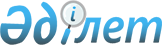 2016-2018 жылдарға арналған Аягөз ауданының бюджеті туралы
					
			Күшін жойған
			
			
		
					Шығыс Қазақстан облысы Аягөз аудандық мәслихатының 2015 жылғы 23 желтоқсандағы № 43/312-V шешімі. Шығыс Қазақстан облысының Әділет департаментінде 2016 жылғы 15 қаңтарда № 4341 болып тіркелді. Күші жойылды - Шығыс Қазақстан облысы Аягөз аудандық мәслихатының 2016 жылғы 23 желтоқсандағы № 8/60-VI шешімімен      Ескерту. Күші жойылды - Шығыс Қазақстан облысы Аягөз аудандық мәслихатының 23.12.2016 № 8/60-VI шешімімен (01.01.2017 бастап қолданысқа енгізіледі).

      РҚАО-ның ескертпесі.

      Құжаттың мәтінінде түпнұсқаның пунктуациясы мен орфографиясы сақталған.

      Қазақстан Республикасының 2008 жылғы 4 желтоқсандағы Бюджет кодексінің 73, 75 баптарына, Қазақстан Республикасының 2001 жылғы 23 қаңтардағы "Қазақстан Республикасындағы жергілікті мемлекеттік басқару және өзін-өзі басқару туралы" Заңының 6 бабының 1 тармағының 1) тармақшасына және Шығыс Қазақстан облыстық мәслихатының 2015 жылғы 9 желтоқсандағы № 34/406-V "2016-2018 жылдарға арналған облыстық бюджет туралы" (нормативтік құқықтық актілерді мемлекеттік тіркеу Тізілімінде 4287 нөмірімен тіркелген) шешіміне сәйкес Аягөз аудандық мәслихаты ШЕШТІ:

      1. 2016-2018 жылдарға арналған аудандық бюджет тиісінше 1, 2 және 3 қосымшаларға сәйкес, соның ішінде 2016 жылға мынадай көлемде бекітілсін:

      кірістер – 7323511,9 мың теңге, соның ішінде: 

      салықтық түсімдер – 3602024,5 мың теңге; 

      салықтық емес түсімдер – 13055,0 мың теңге; 

      негізгі капиталды сатудан түсетін түсімдер – 18822,1 мың теңге;

      трансферттер түсімдері – 3689610,3 мың теңге;

      шығындар – 7802154,4 мың теңге; 

      таза бюджеттік кредит беру – 270692,0 мың теңге, соның ішінде:

      бюджеттік кредиттер – 274349,0 мың теңге;

      бюджеттік кредиттерді өтеу – 3657,0 мың теңге; 

      қаржы активтерімен жасалатын операциялар бойынша сальдо – 0,0 мың теңге, соның ішінде:

      қаржы активтерін сатып алу – 0,0 мың теңге;

      бюджет тапшылығы (профициті) – - 749334,5 мың теңге; 

      бюджет тапшылығын қаржыландыру (профицитті пайдалану) – 749334,5 мың теңге.

      Ескерту. 1-тармақ жаңа редакцияда - Шығыс Қазақстан облысы Аягөз аудандық мәслихатының 25.11.2016 № 7/56-VI шешімімен (01.01.2016 бастап қолданысқа енгізіледі).

      2. 2016 жылға арналған әлеуметтік салық, төлем көзінен ұсталатын жеке табыс салығы бойынша аудан бюджетіне аудару нормативі Шығыс Қазақстан облыстық мәслихатының "2016-2018 жылдарға арналған облыстық бюджет туралы" Шығыс Қазақстан облыстық мәслихатының 2015 жылғы 9 желтоқсандағы № 34/406-V шешіміне өзгерістер енгізу туралы" 2016 жылғы 14 шілдедегі № 5/37-VІ (Нормативтік құқықтық актілерді мемлекеттік тіркеу тізілімінде 4607 нөмірімен тіркелген) шешіміне сәйкес 62,3 пайыз мөлшерінде орындауға алынсын. 

      Ескерту. 2-тармақ жаңа редакцияда - Шығыс Қазақстан облысы Аягөз аудандық мәслихатының 29.07.2016 № 4/38-VI шешімімен (01.01.2016 бастап қолданысқа енгізіледі).

      3. 2016 жылға арналған аудан бюджетінде субвенция көлемі 1568289,0 мың теңге болып көзделсін.

      4. 2016 жылға ауданның атқарушы органының резерві 14699,0 мың теңге сомасында бекітілсін.

      5. 2016 жылға арналған аудандық бюджетті атқару барысында секвестрлеуге жатпайтын аудандық бюджеттік бағдарламалар тізбесі 4 қосымшаға сәйкес ескерілсін.

      6. Жергілікті атқарушы органның жоғары тұрған бюджет алдындағы борышын өтеуі 3657,0 мың теңге болып көзделсін. 

      7. 5 қосымшаға сәйкес Аягөз аудандық мәслихатының кейбір шешімдерінің күші жойылды деп танылсын.

      8. Осы шешiм 2016 жылдың 1 қаңтарынан бастап қолданысқа енгізілсін.

 2016 жылға арналған Аягөз ауданының бюджеті      Ескерту.1 қосымша жаңа редакцияда - Шығыс Қазақстан облысы Аягөз аудандық мәслихатының 25.11.2016 № 7/56-VI шешімімен (01.01.2016 бастап қолданысқа енгізіледі).

 2017 жылға арналған Аягөз ауданының бюджеті 2018 жылға арналған Аягөз ауданының бюджеті Аягөз ауданының 2016 жылы секвестрлеуге жатпайтын бюджеттік бағдарламалардың тізбесі      1. Аягөз аудандық мәслихатының 2014 жылғы 24 желтоқсандағы №30/206-V "2015-2017 жылдарға арналған Аягөз ауданының бюджеті туралы" шешімі (нормативтік құқықтық актілерді мемлекеттік тіркеу Тізілімінде 3609 өмірімен тіркелген, "Аягөз жаңалықтары" газетінің 2015 жылғы 14 қаңтар № 4 жарияланған) шешімі,

      2. Аягөз аудандық мәслихатының 2015 жылғы 25 ақпандағы №33/233-V "2015-2017 жылдарға арналған Аягөз ауданының бюджеті туралы" Аягөз аудандық мәслихатының 2014 жылғы 24 желтоқсандағы №30/206-V шешіміне өзгеріс енгізу туралы (нормативтік құқықтық актілерді мемлекеттік тіркеу Тізілімінде 3717 өмірімен тіркелген, "Аягөз жаңалықтары" газетінің 2015 жылғы 1сәуір № 26 жарияланған) шешімі,

      3. Аягөз аудандық мәслихатының 2015 жылғы 17 наурыздағы №34/239-V "2015-2017 жылдарға арналған Аягөз ауданының бюджеті туралы" Аягөз аудандық мәслихатының 2014 жылғы 24 желтоқсандағы №30/206-V шешіміне өзгерістер енгізу туралы (нормативтік құқықтық актілерді мемлекеттік тіркеу Тізілімінде 3773 нөмірімен тіркелген, "Аягөз жаңалықтары" газетінің 2015 жылғы 11 сәуір № 29 жарияланған) шешімі,

      4. Аягөз аудандық мәслихатының 2015 жылғы 8 сәуірдегі №35/248-V " 2015-2017 жылдарға арналған Аягөз ауданының бюджеті туралы" Аягөз аудандық мәслихатының 2014 жылғы 24 желтоқсандағы №30/206-V шешіміне өзгерістер енгізу туралы (нормативтік құқықтық актілерді мемлекеттік тіркеу Тізілімінде 3874 нөмірімен тіркелген, "Аягөз жаңалықтары" газетінің 2015 жылғы 16 мамыр № 39 жарияланған) шешімі,

      5. Аягөз аудандық мәслихатының 2015 жылғы 14 шілдедегі №38/278-V "2015-2017 жылдарға арналған Аягөз ауданының бюджеті туралы" Аягөз аудандық мәслихатының 2014 жылғы 24 желтоқсандағы №30/206-V шешіміне өзгерістер енгізу туралы (нормативтік құқықтық актілерді мемлекеттік тіркеу Тізілімінде 4049 нөмірімен тіркелген, "Аягөз жаңалықтары" газетінің 2015 жылғы 8 тамыз № 52 жарияланған) шешімі,

      6. Аягөз аудандық мәслихатының 2015 жылғы 3 қыркүйектегі №39/293-V "2015-2017 жылдарға арналған Аягөз ауданының бюджеті туралы" Аягөз аудандық мәслихатының 2014 жылғы 24 желтоқсандағы №30/206-V шешіміне өзгерістер енгізу туралы (нормативтік құқықтық актілерді мемлекеттік тіркеу Тізілімінде 4143 нөмірімен тіркелген, "Аягөз жаңалықтары" газетінің 2015 жылғы 3 қазанда № 60 жарияланған) шешімі,

      7. Аягөз аудандық мәслихатының 2015 жылғы 16 қазандағы №40/301-V "2015-2017 жылдарға арналған Аягөз ауданының бюджеті туралы" Аягөз аудандық мәслихатының 2014 жылғы 24 желтоқсандағы №30/206-V шешіміне өзгерістер енгізу туралы (нормативтік құқықтық актілерді мемлекеттік тіркеу Тізілімінде 4185 нөмірімен тіркелген, "Аягөз жаңалықтары" газетінің 2015 жылғы 7 қарашада № 66 жарияланған) шешімі,

      8. Аягөз аудандық мәслихатының 2015 жылғы 18 желтоқсандағы №42/309-V "2015-2017 жылдарға арналған Аягөз ауданының бюджеті туралы" Аягөз аудандық мәслихатының 2014 жылғы 24 желтоқсандағы №30/206-V шешіміне өзгерістер енгізу туралы (нормативтік құқықтық актілерді мемлекеттік тіркеу Тізілімінде 4288 нөмірімен тіркелген, "Аягөз жаңалықтары" газетінің 2015 жылғы 2 қаңтар № 1 жарияланған) шешімі.


					© 2012. Қазақстан Республикасы Әділет министрлігінің «Қазақстан Республикасының Заңнама және құқықтық ақпарат институты» ШЖҚ РМК
				
      Сессия төрағасы

 Ж.Дюсембаев

      Аягөз аудандық мәслихат хатшысы 

Т. Бозтаев 
Аягөз аудандық мәслихатының 
2015 жылғы 23 желтоқсандағы 
№ 43/312-V шешіміне 
1 қосымшаСанаты

Санаты

Санаты

Санаты

Санаты

Сома (мың теңге)

Сыныбы

Сыныбы

Сыныбы

Сыныбы

Сома (мың теңге)

Iшкi сыныбы

Iшкi сыныбы

Iшкi сыныбы

Сома (мың теңге)

Ерекшелiгi

Ерекшелiгi

Сома (мың теңге)

Атауы

Сома (мың теңге)

I. Кірістер

7323511,9

1

Салықтық түсімдер

3602024,5

01

Табыс салығы

1131921,5

2

Жеке табыс салығы

1131921,5

01

Төлем көзінен салық салынатын табыстардан ұсталатын жеке табыс салығы 

994823,0

02

Төлем көзінен салық салынбайтын табыстардан ұсталатын жеке табыс салығы 

135388,5

05

Төлем көзінен салық салынбайтын шетелдік азаматтар табыстарынан ұсталатын жеке табыс салығы 

1710,0

03

Әлеуметтiк салық

847850,0

1

Әлеуметтік салық

847850,0

01

Әлеуметтік салық 

847850,0

04

Меншiкке салынатын салықтар

1528081,0

1

Мүлiкке салынатын салықтар

1411727,0

01

Заңды тұлғалардың және жеке кәсіпкерлердің мүлкіне салынатын салық

1407633,0

02

Жеке тұлғалардың мүлкiне салынатын салық

4094,0

3

Жер салығы

22307,0

02

Елдi мекендер жерлерiне жеке тұлғалардан алынатын жер салығы

3960,0

09

Елдi мекендердің жерлерiне жеке тұлғалардан алынатын жер салығын қоспағанда, жер салығы

18347,0

4

Көлiк құралдарына салынатын салық

89852,0

01

Заңды тұлғалардан көлiк құралдарына салынатын салық

12533,0

02

Жеке тұлғалардан көлiк құралдарына салынатын салық

77319,0

5

Бірыңғай жер салығы

4195,0

01

Бірыңғай жер салығы

4195,0

05

Тауарларға, жұмыстарға және қызметтерге салынатын iшкi салықтар

82644,0

2

Акциздер

7661,0

84

Қазақстан Республикасының аумағында өндірілген бензин (авиациялықты қоспағанда) және дизель отыны 

7661,0

3

Табиғи және басқа да ресурстарды пайдаланғаны үшiн түсетiн түсiмдер

38875,0

15

Жер учаскелерін пайдаланғаны үшін төлем

38875,0

4

Кәсiпкерлiк және кәсiби қызметтi жүргiзгенi үшiн алынатын алымдар

35006,0

02

Жекелеген қызмет түрлерiмен айналысу құқығы үшiн алынатын лицензиялық алым

23000,0

29

Жергілікті бюджетке төленетін тіркелгені үшін алым

12006,0

5

Ойын бизнесіне салық

1102,0

02

Тіркелген салық

1102,0

07

Басқа да салықтар

0,0

1

Басқа да салықтар

0,0

10

Жергілікті бюджетке түсетін өзге де салық түсімдері

0,0

08

Заңдық мәнді іс-әрекеттерді жасағаны және (немесе) оған уәкілеттігі бар мемлекеттік органдар немесе лауазымды адамдар құжаттар бергені үшін алынатын міндетті төлемдер

11528,0

1

Мемлекеттік баж

11528,0

26

Жергілікті бюджетке төленетін мемлекеттік баж

11528,0

2

Салықтық емес түсiмдер

13055,0

01

Мемлекеттік меншіктен түсетін кірістер

3620,6

1

Мемлекеттік кәсіпорындардың таза кірісі бөлігінің түсімдері

250,0

02

Коммуналдық мемлекеттік кәсіпорындардың таза кірісінің бір бөлігінің түсімдері

250,0

5

Мемлекет меншігіндегі мүлікті жалға беруден түсетін кірістер

3365,0

08

Аудандық маңызы бар қала, ауыл, кент, ауылдық округ әкімдерінің басқаруындағы мемлекеттік мүлікті жалға беруден түсетін кірістерді қоспағанда ауданның (облыстық маңызы бар қаланың) коммуналдық меншігіндегі мүлікті жалға беруден түсетін кірістер

3115,0

09

Аудандық маңызы бар қала, ауыл, кент, ауылдық округ әкімдерінің басқаруындағы мемлекеттік мүлікті жалға беруден түсетін кірістерді қоспағанда ауданның (облыстық маңызы бар қаланың) коммуналдық меншігіндегі тұрғын үй қорынан үйлердi жалға беруден түсетін кірістер

250,0

7

Мемлекеттік бюджеттен берілген кредиттер бойынша сыйақылар

5,6

13

Жеке тұлғаларға жергілікті бюджеттен берілген бюджеттік кредиттер бойынша сыйақылар

5,6

9

Мемлекет меншігінен түсетін басқа да кірістер

0,0

07

Иесіз мүлікті, белгіленген тәртіппен коммуналдық меншікке өтеусіз өткен мүлікті, қадағалаусыз жануарларды, олжаларды, сондай-ақ мұрагерлік құқығы бойынша мемлекетке өткен мүлікті сатудан алынатын түсімдер

0,0

02

Мемлекеттік бюджеттен қаржыландырылатын мемлекеттік мекемелердің тауарларды (жұмыстарды, қызметтерді) өткізуінен түсетін түсімдер

0,4

1

Мемлекеттік бюджеттен қаржыландырылатын мемлекеттік мекемелердің тауарларды (жұмыстарды, қызметтерді) өткізуінен түсетін түсімдер

0,4

02

Жергілікті бюджеттен қаржыландырылатын мемлекеттік мекемелердің тауарларды (жұмыстарды, қызметтерді) өткізуінен түсетін түсімдер

0,4

04

Мемлекеттік бюджеттен қаржыландырылатын, сондай-ақ Қазақстан Республикасы Ұлттық Банкінің бюджетінен (шығыстар сметасынан) қамтылатын және қаржыландырылатын мемлекеттік мекемелер салатын айыппұлдар, өсімпұлдар, санкциялар, өндіріп алулар

118,0

1

Мұнай секторы ұйымдарынан түсетін түсімдерді қоспағанда, мемлекеттік бюджеттен қаржыландырылатын, сондай-ақ Қазақстан Республикасы Ұлттық Банкінің бюджетінен (шығыстар сметасынан) ұсталатын және қаржыландырылатын мемлекеттік мекемелер салатын айыппұлдар, өсімпұлдар, санкциялар, өндіріп алулар

118,0

14

Жергілікті бюджеттен қаржыландырылатын мемлекеттік мекемелермен алынатын өзге де айыппұлдар, өсімпұлдар, санкциялар

0,0

18

Мамандандырылған ұйымдарға, жеке тұлғаларға бюджеттік кредиттер (қарыздар) бойынша жергілікті бюджеттен берілген айыппұлдар, өсімпұлдар, санкциялар, өндіріп алулар

118,0

06

Өзге де салықтық емес түсiмдер

9316,0

1

Өзге де салықтық емес түсiмдер

9316,0

09

Жергіліктік бюджетке түсетін салықтық емес басқа да түсімдер

9316,0

3

Негізгі капиталды сатудан түсетін түсімдер

18822,1

01

Мемлекеттік мекемелерге бекітілген мемлекеттік мүлікті сату

0,0

1

Мемлекеттік мекемелерге бекітілген мемлекеттік мүлікті сату

0,0

03

Азаматтарға пәтерлер сатудан түсетін түсімдер

0,0

03

Жердi және материалдық емес активтердi сату

18822,1

1

Жерді сату

18675,5

01

Жер учаскелерін сатудан түсетін түсімдер

18675,5

2

Материалдық емес активтерді сату

146,6

02

Жер учаскелерін жалдау құқығын сатқаны үшін төлем

146,6

4

Трансферттер түсімдері

3689610,3

02

Мемлекеттiк басқарудың жоғары тұрған органдарынан түсетiн трансферттер

3689610,3

2

Облыстық бюджеттен түсетiн трансферттер

3689610,3

01

Ағымдағы нысаналы трансферттер

1821321,3

02

Нысаналы даму трансферттері

300000,0

03

Субвенциялар

1568289,0

Функционалдық топ

Функционалдық топ

Функционалдық топ

Функционалдық топ

Функционалдық топ

Функционалдық топ

Сома (мың теңге)

Функционалдық кіші топ

Функционалдық кіші топ

Функционалдық кіші топ

Функционалдық кіші топ

Функционалдық кіші топ

Сома (мың теңге)

Бюджеттік бағдарламалардың әкiмшiсi

Бюджеттік бағдарламалардың әкiмшiсi

Бюджеттік бағдарламалардың әкiмшiсi

Бюджеттік бағдарламалардың әкiмшiсi

Сома (мың теңге)

Бюджеттік бағдарлама

Бюджеттік бағдарлама

Бюджеттік бағдарлама

Сома (мың теңге)

Кіші бағдарлама

Кіші бағдарлама

Сома (мың теңге)

Атауы

Сома (мың теңге)

ІІ. Шығындар

7802154,4

01

Жалпы сипаттағы мемлекеттiк қызметтер 

623923,8

1

Мемлекеттiк басқарудың жалпы функцияларын орындайтын өкiлдi, атқарушы және басқа органдар

508919,3

112

Аудан (облыстық маңызы бар қала) мәслихатының аппараты

38433,3

001

Аудан (облыстық маңызы бар қала) мәслихатының қызметін қамтамасыз ету жөніндегі қызметтер

36478,3

011

Республикалық бюджеттен берілетін трансферттер есебiнен

2763,0

015

Жергілікті бюджет қаражаты есебінен

33715,3

003

Мемлекеттік органның күрделі шығыстары

1955,0

015

Жергілікті бюджет қаражаты есебінен

1955,0

122

Аудан (облыстық маңызы бар қала) әкімінің аппараты

136708,7

001

Аудан (облыстық маңызы бар қала) әкімінің қызметін қамтамасыз ету жөніндегі қызметтер

136076,7

011

Республикалық бюджеттен берілетін трансферттер есебiнен

10125,0

015

Жергілікті бюджет қаражаты есебінен

125951,7

003

Мемлекеттік органның күрделі шығыстары

632,0

015

Жергілікті бюджет қаражаты есебінен

632,0

123

Қаладағы аудан, аудандық маңызы бар қала, кент, ауыл ауылдық округ әкімінің аппараты

333777,3

001

Қаладағы аудан, аудандық маңызы бар қаланың, кент, ауыл, ауылдық округ әкімінің қызметін қамтамасыз ету жөніндегі қызметтер

321622,3

011

Республикалық бюджеттен берілетін трансферттер есебiнен

49824,2

015

Жергілікті бюджет қаражаты есебінен

271798,1

022

Мемлекеттік органның күрделі шығыстары

12155,0

015

Жергілікті бюджет қаражаты есебінен

12155,0

2

Қаржылық қызмет

8977,0

459

Ауданның (облыстық маңызы бар қаланың) экономика және қаржы бөлімі

8977,0

003

Салық салу мақсатында мүлікті бағалауды жүргізу

1771,0

015

Жергілікті бюджет қаражаты есебінен

1771,0

010

Жекешелендіру, коммуналдық меншікті басқару, жекешелендіруден кейінгі қызмет және осыған байланысты дауларды реттеу 

7206,0

015

Жергілікті бюджет қаражаты есебінен

7206,0

9

Жалпы сипаттағы өзге де мемлекеттiк қызметтер

106027,5

454

Ауданның (облыстық маңызы бар қаланың) кәсіпкерлік және ауыл шаруашылығы бөлімі

26567,5

001

Жергілікті деңгейде кәсіпкерлікті және ауыл шаруашылығын дамыту саласындағы мемлекеттік саясатты іске асыру жөніндегі қызметтер

26437,5

011

Республикалық бюджеттен берілетін трансферттер есебiнен

4521,7

015

Жергілікті бюджет қаражаты есебінен

21915,8

007

Мемлекеттік органның күрделі шығыстары

130,0

015

Жергілікті бюджет қаражаты есебінен

130,0

459

Ауданның (облыстық маңызы бар қаланың) экономика және қаржы бөлімі

39662,0

001

Ауданның (облыстық маңызы бар қаланың) экономикалық саясаттын қалыптастыру мен дамыту, мемлекеттік жоспарлау, бюджеттік атқару және коммуналдық меншігін басқару саласындағы мемлекеттік саясатты іске асыру жөніндегі қызметтер

39662,0

011

Республикалық бюджеттен берілетін трансферттер есебiнен

5432,0

015

Жергілікті бюджет қаражаты есебінен

34230,0

483

Ауданның (облыстық маңызы бар қаланың) тұрғын үй-коммуналдық шаруашылығы, жолаушылар көлігі, автомобиль жолдары, құрылыс және тұрғын үй инспекциясы бөлімі

39798,0

001

Жергілікті деңгейде тұрғын үй-коммуналдық шаруашылық, жолаушылар көлігі, автомобиль жолдары, құрылыс және тұрғын үй инспекциясы саласындағы мемлекеттік саясатты іске асыру жөніндегі қызметтер

29962,0

011

Республикалық бюджеттен берілетін трансферттер есебінен

4580,0

015

Жергілікті бюджет қаражаты есебінен 

25382,0

003

Мемлекеттік органның күрделі шығыстары

9836,0

02

Қорғаныс

9610,8

1

Әскери мұқтаждар

5517,0

122

Аудан (облыстық маңызы бар қала) әкімінің аппараты

5517,0

005

Жалпыға бірдей әскери міндетті атқару шеңберіндегі іс-шаралар

5517,0

015

Жергілікті бюджет қаражаты есебінен

5517,0

2

Төтенше жағдайлар жөніндегі жұмыстарды ұйымдастыру

4093,8

122

Аудан (облыстық маңызы бар қала) әкімінің аппараты

4093,8

006

Аудан (облыстық маңызы бар қала) ауқымындағы төтенше жағдайлардың алдын алу және оларды жою

2481,0

015

Жергілікті бюджет қаражаты есебінен

2481,0

007

Аудандық (қалалық) ауқымдағы дала өрттерінің,сондай-ақ мемлекеттік өртке қарсы қызмет органдары құрылмаған елді мекендерде өрттердің алдын алу және оларды сөндіру жөніндегі іс-шаралар

1612,8

011

Республикалық бюджеттен берілетін трансферттер есебiнен

103,0

015

Жергілікті бюджет қаражаты есебінен

1509,8

03

Қоғамдық тәртіп, қауіпсіздік, құқықтық, сот, қылмыстық - атқару қызметі

4556,5

9

Қоғамдық тәртіп және қауіпсіздік саласындағы басқа да қызметтер

4556,5

483

Ауданның (облыстық маңызы бар қаланың) тұрғын үй-коммуналдық шаруашылығы, жолаушылар көлігі, автомобиль жолдары, құрылыс және тұрғын үй инспекциясы бөлімі

4556,5

048

Елдi мекендерде жол қозғалысы қауiпсiздiгін қамтамасыз ету

4556,5

04

Бiлiм беру

4781643,3

1

Мектепке дейінгі тәрбие және оқыту

573398,0

464

Ауданның (облыстық маңызы бар қаланың) білім бөлімі

573398,0

009

Мектепке дейінгі тәрбие мен оқыту ұйымдарының қызметін қамтамасыз ету

176995,0

011

Республикалық бюджеттен берілетін трансферттер есебiнен

29984,0

015

Жергілікті бюджет қаражаты есебінен

147011,0

040

Мектепке дейінгі білім беру ұйымдарында мемлекеттік білім беру тапсырысын іске асыруға

396403,0

011

Республикалық бюджеттен берілетін трансферттер есебінен 

396403,0

2

Бастауыш, негізгі орта және жалпы орта білім беру

3881777,3

123

Қаладағы аудан, аудандық маңызы бар қала, кент, ауыл ауылдық округ әкімінің аппараты

2623,0

005

Ауылдық жерлерде балаларды мектепке дейін тегін алып баруды және кері алып келуді ұйымдастыру

2623,0

015

Жергілікті бюджет қаражаты есебінен

2623,0

457

Ауданның (облыстық маңызы бар қаланың) мәдениет, тілдерді дамыту, дене шынықтыру және спорт бөлімі

101829,0

017

Балалар мен жасөспірімдерге спорт бойынша қосымша білім беру

101829,0

011

Республикалық бюджеттен берілетін трансферттер есебінен

17965,0

015

Жергілікті бюджет қаражаты есебінен 

83864,0

464

Ауданның (облыстық маңызы бар қаланың) білім бөлімі

3755325,3

003

Жалпы білім беру

3685782,3

011

Республикалық бюджеттен берілетін трансферттер есебiнен

885526,2

015

Жергілікті бюджет қаражаты есебінен

2800256,1

006

Балаларға қосымша білім беру 

69543,0

011

Республикалық бюджеттен берілетін трансферттер есебiнен

20697,0

015

Жергілікті бюджет қаражаты есебінен

48846,0

483

Ауданның (облыстық маңызы бар қаланың) тұрғын үй-коммуналдық шаруашылығы, жолаушылар көлігі, автомобиль жолдары, құрылыс және тұрғын үй инспекциясы бөлімі

22000,0

033

Бастауыш, негізгі орта және жалпы орта білім беру объектілерін салу және реконструкциялау

22000,0

015

Жергілікті бюджет қаражаты есебінен

22000,0

9

Білім беру саласындағы өзге де қызметтер

326468,0

464

Ауданның (облыстық маңызы бар қаланың) білім бөлімі

326468,0

001

Жергілікті деңгейде білім беру саласындағы мемлекеттік саясатты іске асыру жөніндегі қызметтер

24139,8

011

Республикалық бюджеттен берілетін трансферттер есебiнен

3482,0

015

Жергілікті бюджет қаражаты есебінен

20657,8

005

Ауданның (областык маңызы бар қаланың) мемлекеттік білім беру мекемелер үшін оқулықтар мен оқу-әдiстемелiк кешендерді сатып алу және жеткізу

80782,0

011

Республикалық бюджеттен берілетін трансферттер есебiнен

32858,0

015

Жергілікті бюджет қаражаты есебінен

47924,0

007

Аудандық (қалалық) ауқымдағы мектеп олимпиадаларын және мектептен тыс іс-шараларды өткiзу

121,0

015

Жергілікті бюджет қаражаты есебінен

121,0

015

Жетім баланы (жетім балаларды) және ата-аналарының қамқорынсыз қалған баланы (балаларды) күтіп-ұстауға қамқоршыларға (қорғаншыларға) ай сайынға ақшалай қаражат төлемі

18482,6

015

Жергілікті бюджет қаражаты есебінен

18482,6

022

Жетім баланы (жетім балаларды) және ата-анасының қамқорлығынсыз қалған баланы (балаларды) асырап алғаны үшін Қазақстан азаматтарына біржолғы ақша қаражатын төлеуге арналған төлемдер

0,0

015

Жергілікті бюджет қаражаты есебінен

0,0

029

Балалар мен жасөспірімдердің психикалық денсаулығын зерттеу және халыққа психологиялық-медициналық-педагогикалық консультациялық көмек көрсету

10077,0

011

Республикалық бюджеттен берілетін трансферттер есебiнен

2671,0

015

Жергілікті бюджет қаражаты есебінен

7406,0

067

Ведомстволық бағыныстағы мемлекеттік мекемелерінің және ұйымдарының күрделі шығыстары

192865,6

011

Республикалық бюджеттен берілетін трансферттер есебiнен

9920,0

015

Жергілікті бюджет қаражаты есебінен

182945,6

06

Әлеуметтiк көмек және әлеуметтiк қамсыздандыру

538398,2

1

Әлеуметтiк қамсыздандыру

175924,5

451

Ауданның (облыстық маңызы бар қаланың) жұмыспен қамту және әлеуметтік бағдарламалар бөлімі

174106,5

005

Мемлекеттік атаулы әлеуметтік көмек 

22481,9

015

Жергілікті бюджет қаражаты есебінен 

22481,9

016

18 жасқа дейінгі балаларға мемлекеттік жәрдем ақылар

87616,0

015

Жергілікті бюджет қаражаты есебінен 

87616,0

025

Өрлеу жобасы бойынша келісілген қаржылай көмекті енгізу

64008,6

011

Республикалық бюджеттен берілетін трансферттер есебінен 

34112,0

015

Жергілікті бюджет қаражаты есебінен 

29896,6

464

Ауданның (облыстық маңызы бар қаланың) білім бөлімі

1818,0

030

Патронат тәрбиешілерге берілген баланы (балаларды) асырап бағу

1818,0

011

Республикалық бюджеттен берілетін трансферттер есебiнен

177,0

015

Жергілікті бюджет қаражаты есебінен 

1641,0

2

Әлеуметтiк көмек

325950,9

451

Ауданның (облыстық маңызы бар қаланың) жұмыспен қамту және әлеуметтік бағдарламалар бөлімі

325950,9

002

Жұмыспен қамту бағдарламасы

46592,9

100

Қоғамдық жұмыстар

35978,6

101

Жұмыссыздарды кәсіптік даярлау және қайта даярлау

8739,0

102

Халықты жұмыспен қамту саласында азаматтарды әлеуметтік қорғау жөніндегі қосымша шаралар

1875,3

004

Ауылдық жерлерде тұратын денсаулық сақтау, білім беру, әлеуметтік қамтамасыз ету, мәдениет, спорт және ветеринар мамандарына отын сатып алуға Қазақстан Республикасының заңнамасына сәйкес әлеуметтік көмек көрсету

14615,3

015

Жергілікті бюджет қаражаты есебінен 

14615,3

006

Тұрғын үйге көмек көрсету

16336,0

015

Жергілікті бюджет қаражаты есебінен 

16336,0

007

Жергілікті өкілетті органдардың шешімі бойынша мұқтаж азаматтардың жекелеген топтарына әлеуметтік көмек

87835,9

028

Облыстық бюджеттен берілетін трансферттер есебінен

49062,0

029

Ауданның (облыстық маңызы бар қаланың) бюджет қаражаты есебінен

38773,9

010

Үйден тәрбиеленіп оқытылатын мүгедек балаларды материалдық қамтамасыз ету

21618,0

015

Жергілікті бюджет қаражаты есебінен 

21618,0

014

Мұқтаж азаматтарға үйде әлеуметтік көмек көрсету

47213,3

011

Республикалық бюджеттен берілетін трансферттер есебінен 

20415,0

015

Жергілікті бюджет қаражаты есебінен 

26798,3

015

Зейнеткерлер мен мүгедектерге әлеуметтік қызмет көрсету аумақтық орталығы

58764,1

011

Республикалық бюджеттен берілетін трансферттер есебінен 

12961,0

015

Жергілікті бюджет қаражаты есебінен 

45803,1

017

Мүгедектерді оңалту жеке бағдарламасына сәйкес, мұқтаж мүгедектерді міндетті гигиеналық құралдармен және ымдау тілі мамандарының қызмет көрсетуін, жеке көмекшілермен қамтамасыз ету 

31260,4

011

Республикалық бюджеттен берілетін трансферттер есебінен 

15505,0

015

Бағдарламаны жергілікті бюджет қаражаты есебінен іске асыру

15755,4

023

Жұмыспен қамту орталықтарының қызметін қамтамасыз ету

1715,0

015

Жергілікті бюджет қаражаты есебінен 

1715,0

9

Әлеуметтiк көмек және әлеуметтiк қамтамасыз ету салаларындағы өзге де қызметтер

36522,8

451

Ауданның (облыстық маңызы бар қаланың) жұмыспен қамту және әлеуметтік бағдарламалар бөлімі

36522,8

001

Жергілікті деңгейде халық үшін әлеуметтік бағдарламаларды жұмыспен қамтуды қамтамасыз етуді іске асыру саласындағы мемлекеттік саясатты іске асыру жөніндегі қызметтер 

31041,9

011

Республикалық бюджеттен берілетін трансферттер есебінен 

4259,0

015

Жергілікті бюджет қаражаты есебінен 

26782,9

011

Жәрдемақыларды және басқа да әлеуметтік төлемдерді есептеу, төлеу мен жеткізу бойынша қызметтерге ақы төлеу

3510,2

015

Жергілікті бюджет қаражаты есебінен 

3510,2

050

Қазақстан Республикасында мүгедектердің құқықтарын қамтамасыз ету және өмір сүру сапасын жақсарту жөніндегі 2012 - 2018 жылдарға арналған іс-шаралар жоспарын іске асыру

0,0

011

Республикалық бюджеттен берілетін трансферттер есебінен 

0,0

067

Ведомстволық бағыныстағы мемлекеттік мекемелерінің және ұйымдарының күрделі шығыстары

1970,7

015

Жергілікті бюджет қаражаты есебінен

1970,7

07

Тұрғын үй-коммуналдық шаруашылық

146354,1

1

Тұрғын үй шаруашылығы

45069,5

123

Қаладағы аудан, аудандық маңызы бар қала, кент, ауыл ауылдық округ әкімінің аппараты

1906,0

027

Жұмыспен қамту 2020 жол картасы бойынша қалаларды және ауылдық елді мекендерді дамыту шеңберінде объектілерді жөндеу және абаттандыру

1906,0

015

Жергілікті бюджет қаражаты есебінен 

1906,0

464

Ауданның (облыстық маңызы бар қаланың) білім бөлімі

11907,5

026

Жұмыспен қамту 2020 жол картасы бойынша қалаларды және ауылдық елді мекендерді дамыту шеңберінде объектілерді жөндеу

11907,5

015

Жергілікті бюджет қаражаты есебінен 

11907,5

483

Ауданның (облыстық маңызы бар қаланың) тұрғын үй-коммуналдық шаруашылығы, жолаушылар көлігі, автомобиль жолдары, құрылыс және тұрғын үй инспекциясы бөлімі

31256,0

010

Инженерлік-коммуникациялық инфрақұрылымды жобалау, дамыту және (немесе) жайластыру

2500,0

015

Жергілікті бюджет қаражаты есебінен 

2500,0

011

Жұмыспен қамту 2020 жол картасы бойынша қалаларды және ауылдық елді мекендерді дамыту шеңберінде объектілерді жөндеу және абаттандыру

15753,9

015

Жергілікті бюджет қаражаты есебінен 

15753,9

090

Жұмыспен қамту 2020 жол картасы шеңберінде қызметтік тұрғын үй, инженерлік-коммуникациялық инфрақұрылымды және жастарға арналған жатақханаларды сатып алу

17535,0

015

Жергілікті бюджет қаражаты есебінен 

17535,0

2

Коммуналдық шаруашылық

28828,5

123

Қаладағы аудан, аудандық маңызы бар қала, кент, ауыл ауылдық округ әкімінің аппараты

9900,0

014

Елді мекендерді сумен жабдықтауды ұйымдастыру

9900,0

015

Жергілікті бюджет қаражаты есебінен 

9900,0

483

Ауданның (облыстық маңызы бар қаланың) тұрғын үй-коммуналдық шаруашылығы, жолаушылар көлігі, автомобиль жолдары, құрылыс және тұрғын үй инспекциясы бөлімі

 

18928,5

013

Сумен жабдықтау және су бұру жүйесінің жұмыс істеуі

12441,5

015

Жергілікті бюджет қаражаты есебінен 

12441,5

014

Ауданның (облыстық маңызы бар қаланың) коммуналдық меншігіндегі жылу желілерін қолдауды ұйымдастыру

5387,0

015

Жергілікті бюджет қаражаты есебінен 

5387,0

016

Коммуналдық шаруашылықты дамыту

1000,0

015

Жергілікті бюджет қаражаты есебінен 

1000,0

017

Сумен жабдықтау және су бұру жүйелерін дамыту

100,0

015

Жергілікті бюджет қаражаты есебінен 

100,0

3

Елді-мекендерді көркейту

72456,1

123

Қаладағы аудан, аудандық маңызы бар қала, кент, ауыл ауылдық округ әкімінің аппараты

43604,1

008

Елді мекендердегі көшелерді жарықтандыру

175,0

015

Жергілікті бюджет қаражаты есебінен 

175,0

011

Елдi мекендердi абаттандыру мен көгалдандыру

43429,1

015

Жергілікті бюджет қаражаты есебінен 

43429,1

483

Ауданның (облыстық маңызы бар қаланың) тұрғын үй-коммуналдық шаруашылығы, жолаушылар көлігі, автомобиль жолдары, құрылыс және тұрғын үй инспекциясы бөлімі

28852,0

023

Елдi мекендердi абаттандыру мен көгалдандыру

28852,0

08

Мәдениет, спорт, туризм және ақпараттық кеңістiк

415898,2

1

Мәдениет саласындағы қызмет

201893,4

457

Ауданның (облыстық маңызы бар қаланың) мәдениет, тілдерді дамыту, дене шынықтыру және спорт бөлімі

201893,4

003

Мәдени-демалыс жұмысын қолдау

201893,4

011

Республикалық бюджеттен берілетін трансферттер есебінен

28296,0

015

Жергілікті бюджет қаражаты есебінен 

173597,4

2

Спорт 

21079,4

457

Ауданның (облыстық маңызы бар қаланың) мәдениет, тілдерді дамыту, дене шынықтыру және спорт бөлімі

21079,4

009

Аудандық (облыстық маңызы бар қалалық) деңгейде спорттық жарыстар өткiзу

9064,5

015

Жергілікті бюджет қаражаты есебінен 

9064,5

010

Әртүрлi спорт түрлерi бойынша аудан (облыстық маңызы бар қала) құрама командаларының мүшелерiн дайындау және олардың облыстық спорт жарыстарына қатысуы

12014,9

015

Жергілікті бюджет қаражаты есебінен 

12014,9

3

Ақпараттық кеңiстiк

59402,0

456

Ауданның (облыстық маңызы бар қаланың) ішкі саясат бөлімі

 

12945,0

002

Мемлекеттік ақпараттық саясат жүргізу жөніндегі қызметтер

12945,0

015

Жергілікті бюджет қаражаты есебінен 

12945,0

457

Ауданның (облыстық маңызы бар қаланың) мәдениет, тілдерді дамыту, дене шынықтыру және спорт бөлімі

46457,0

006

Аудандық (қалалық) кiтапханалардың жұмыс iстеуi

45693,0

011

Республикалық бюджеттен берілетін трансферттер есебінен

11561,0

015

Жергілікті бюджет қаражаты есебінен 

34132,0

007

Мемлекеттiк тiлдi және Қазақстан халқының басқа да тiлдерін дамыту

764,0

015

Жергілікті бюджет қаражаты есебінен 

764,0

9

Мәдениет, спорт, туризм және ақпараттық кеңiстiктi ұйымдастыру жөнiндегi өзге де қызметтер

133523,4

456

Ауданның (облыстық маңызы бар қаланың) ішкі саясат бөлімі

49184,3

001

Жергілікті деңгейде ақпарат, мемлекеттілікті нығайту және азаматтардың әлеуметтік сенімділігін қалыптастыру саласында мемлекеттік саясатты іске асыру жөніндегі қызметтер

25297,4

011

Республикалық бюджеттен берілетін трансферттер есебінен

1797,0

015

Жергілікті бюджет қаражаты есебінен 

23500,4

003

Жастар саясаты саласында іс-шараларды іске асыру

23003,9

011

Республикалық бюджеттен берілетін трансферттер есебінен

620,0

015

Жергілікті бюджет қаражаты есебінен 

22383,9

006

Мемлекеттік органның күрделі шығыстары

883,0

015

Жергілікті бюджет қаражаты есебінен 

883,0

457

Ауданның (облыстық маңызы бар қаланың) мәдениет, тілдерді дамыту, дене шынықтыру және спорт бөлімі

84339,1

001

Жергілікті деңгейде мәдениет, тілдерді дамыту, дене шынықтыру және спорт саласында мемлекеттік саясатты іске асыру жөніндегі қызметтер

17243,1

011

Республикалық бюджеттен берілетін трансферттер есебінен

4155,2

015

Жергілікті бюджет қаражаты есебінен 

13087,9

014

Мемлекеттік органның күрделі шығыстары

8903,0

032

Ведомстволық бағыныстағы мемлекеттік мекемелерінің және ұйымдарының күрделі шығыстары

58193,0

10

Ауыл, су, орман, балық шаруашылығы, ерекше қорғалатын табиғи аумақтар, қоршаған ортаны және жануарлар дүниесін қорғау, жер қатынастары

234012,9

1

Ауыл шарушылығы

82546,0

459

Ауданның (облыстық маңызы бар қаланың) экономика және қаржы бөлімі

4406,0

099

Мамандардың әлеуметтік көмек көрсетуі жөніндегі шараларды іске асыру

4406,0

015

Жергілікті бюджет қаражаты есебінен 

4406,0

473

Ауданның (облыстық маңызы бар қаланың) ветеринария бөлімі

78140,0

001

Жергілікті деңгейде ветеринария саласындағы мемлекеттік саясатты іске асыру жөніндегі қызметтер

29932,5

011

Республикалық бюджеттен берілетін трансферттер есебінен

10103,0

015

Жергілікті бюджет қаражаты есебінен 

19829,5

003

Мемлекеттік органның күрделі шығыстары

1110,0

015

Жергілікті бюджет қаражаты есебінен 

1110,0

007

Қаңғыбас иттер мен мысықтарды аулауды және жоюды ұйымдастыру 

5000,5

015

Жергілікті бюджет қаражаты есебінен 

5000,5

008

Алып қойылатын және жойылатын ауру жануарлардың, жануарлардан алынатын өнімдер мен шикізаттың құнын иелеріне өтеу

22470,0

015

Жергілікті бюджет қаражаты есебінен 

22470,0

009

Жануарлардың энзоотиялық аурулары бойынша ветеринариялық іс-шараларды жүргізу

16277,0

011

Республикалық бюджеттен берілетін трансферттер есебінен

15277,0

015

Жергілікті бюджет қаражаты есебінен 

1000,0

010

Ауыл шаруашылығы жануарларын сәйкестендіру жөніндегі іс-шараларды өткізу

3350,0

015

Жергілікті бюджет қаражаты есебінен 

3350,0

6

Жер қатынастары 

20771,9

463

Ауданның (облыстық маңызы бар қаланың) жер қатынастары бөлімі

20771,9

001

Аудан (облыстық маңызы бар қала) аумағында жер қатынастарын реттеу саласындағы мемлекеттік саясатты іске асыру жөніндегі қызметтер

15666,9

011

Республикалық бюджеттен берілетін трансферттер есебінен

2405,0

015

Жергілікті бюджет қаражаты есебінен 

13261,9

004

Жердi аймақтарға бөлу жөнiндегi жұмыстарды ұйымдастыру

4707,0

007

Мемлекеттік органның күрделі шығыстары

398,0

015

Жергілікті бюджет қаражаты есебінен 

398,0

9

Ауыл, су, орман, балық шаруашылығы, қоршаған ортаны қорғау және жер қатынастары саласындағы басқа да қызметтер

130695,0

473

Ауданның (облыстық маңызы бар қаланың) ветеринария бөлімі

130695,0

011

Эпизоотияға қарсы іс-шаралар жүргізу

130695,0

015

Жергілікті бюджет қаражаты есебінен 

130695,0

12

Көлiк және коммуникация

451453,2

1

Автомобиль көлiгi

443773,2

123

Қаладағы аудан, аудандық маңызы бар қала, кент, ауыл ауылдық округ әкімінің аппараты

310938,5

013

Аудандық маңызы бар қалаларда, кенттерде, ауылдарда, ауылдық округтерде автомобиль жолдарының жұмыс істеуін қамтамасыз ету

143169,5

015

Жергілікті бюджет қаражаты есебінен 

143169,5

045

Елді-мекендер көшелеріндегі автомобиль жолдарын күрделі және орташа жөндеу

167769,0

015

Жергілікті бюджет қаражаты есебінен 

167769,0

483

Ауданның (облыстық маңызы бар қаланың) тұрғын үй-коммуналдық шаруашылығы, жолаушылар көлігі, автомобиль жолдары, құрылыс және тұрғын үй инспекциясы бөлімі

132834,7

026

Автомобиль жолдарының жұмыс істеуін қамтамасыз ету

109373,8

015

Жергілікті бюджет қаражаты есебінен 

109373,8

028

Аудандық маңызы бар автомобиль жолдарын және елді-мекендердің көшелерін күрделі және орташа жөндеу

23460,9

015

Жергілікті бюджет қаражаты есебінен 

23460,9

9

Көлiк және коммуникациялар саласындағы өзге де қызметтер

7680,0

483

Ауданның (облыстық маңызы бар қаланың) тұрғын үй-коммуналдық шаруашылығы, жолаушылар көлігі, автомобиль жолдары, құрылыс және тұрғын үй инспекциясы бөлімі

7680,0

029

Кентiшiлiк (қалаiшiлiк), қала маңындағы және ауданiшiлiк қоғамдық жолаушылар тасымалдарын ұйымдастыру

7680,0

13

Басқалар

343774,2

9

Басқалар

343774,2

459

Ауданның (облыстық маңызы бар қаланың) экономика және қаржы бөлімі

21727,9

008

Жергілікті бюджеттік инвестициялық жобалардың техникалық-экономикалық негіздемелерін және мемлекеттік-жекешелік әріптестік жобалардың, оның ішінде концессиялық жобалардың конкурстық құжаттамаларын әзірлеу немесе түзету, сондай-ақ қажетті сараптамаларын жүргізу, мемлекеттік-жекешелік әріптестік жобаларды, оның ішінде концессиялық жобаларды консультациялық сүйемелдеу

1700,0

012

Ауданның (облыстық маңызы бар қаланың) жергілікті атқарушы органының резерві 

15495,0

100

Ауданның (облыстық маңызы бар қаланың) аумағындағы табиғи және техногендік сипаттағы төтенше жағдайларды жоюға арналған ауданның (облыстық маңызы бар қаланың) жергілікті атқарушы органының төтенше резерві 

9174,4

101

Шұғыл шығындарға арналған ауданның (облыстық маңызы бар қаланың) жергілікті атқарушы органының резерві

0,0

102

Соттардың шешiмдерi бойынша мiндеттемелердi орындауға арналған ауданның (облыстық маңызы бар қаланың) жергілікті атқарушы органының резерві

6320,6

483

Ауданның (облыстық маңызы бар қаланың) тұрғын үй-коммуналдық шаруашылығы, жолаушылар көлігі, автомобиль жолдары, құрылыс және тұрғын үй инспекциясы бөлімі

322046,3

040

"Өңірлерді дамыту" бағдарламасы шеңберінде өңірлерді экономикалық дамытуға жәрдемдесу бойынша шараларды іске асыру

22046,3

042

Өңірлерді дамытудың 2020 жылға дейінгі бағдарламасы шеңберінде инженерлік инфрақұрылымды дамыту

300000,0

011

Республикалық бюджеттен берілетін трансферттер есебiнен

300000,0

14

Борышқа қызмет көрсету

5,6

1

Борышқа қызмет көрсету

5,6

459

Ауданның (облыстық маңызы бар қаланың) экономика және қаржы бөлімі

5,6

021

Жергілікті атқарушы органдардың облыстық бюджеттен қарыздар бойынша сыйақылар мен өзге де төлемдерді төлеу бойынша борышына қызмет көрсету 

5,6

15

Трансферттер

252523,6

1

Трансферттер

252523,6

459

Ауданның (облыстық маңызы бар қаланың) экономика және қаржы бөлімі

252523,6

006

Нысаналы пайдаланылмаған (толық пайдаланылмаған) трансферттерді қайтару

201,7

016

Нысаналы мақсатқа сай пайдаланылмаған нысаналы трансферттерді қайтару

680,4

051

Жергілікті өзін-өзі басқару органдарына берілетін трансферттер

251641,5

ІІІ. Таза бюджеттік кредит беру

270692,0

Бюджеттік кредиттер

274349,0

07

Тұрғын үй-коммуналдық шаруашылық

261758,0

1

Тұрғын үй шаруашылығы

261758,0

483

Ауданның (облыстық маңызы бар қаланың) тұрғын үй-коммуналдық шаруашылығы, жолаушылар көлігі, автомобиль жолдары, құрылыс және тұрғын үй инспекциясы бөлімі

261758,0

062

Жылу, сумен жабдықтау және су бұру жүйелерін реконструкция және құрылыс үшін кредит беру

261758,0

033

Қазақстан Республикасының Ұлттық қорынан берілетін нысаналы трансферт қаражатынан кредит беру есебінен

261758,0

10

Ауыл, су, орман, балық шаруашылығы, ерекше қорғалатын табиғи аумақтар, қоршаған ортаны және жануарлар дүниесін қорғау, жер қатынастары

12591,0

1

Ауыл шаруашылығы

12591,0

459

Ауданның (облыстық маңызы бар қаланың) экономика және қаржы бөлімі

12591,0

018

Мамандарды әлеуметтік қолдау шараларын іске асыруға берілетін бюджеттік кредиттер

12591,0

013

Республикалық бюджеттен берілген кредиттер есебінен

12591,0

Бюджеттік кредиттерді өтеу

3657,0

5

Бюджеттік кредиттерді өтеу

3657,0

01

Бюджеттік кредиттерді өтеу

3657,0

1

Мемлекеттік бюджеттен берілген бюджеттік кредиттерді өтеу

3657,0

ІҮ. Қаржы активтерімен жасалатын операциялар бойынша сальдо

0,0

Қаржы активтерін сатып алу

0,0

13

Басқалар

0,0

9

Басқалар

0,0

483

Ауданның (облыстық маңызы бар қаланың) тұрғын үй-коммуналдық шаруашылығы, жолаушылар көлігі, автомобиль жолдары, құрылыс және тұрғын үй инспекциясы бөлімі

0,0

065

Заңды тұлғалардың жарғылық капиталын қалыптастыру немесе ұлғайту

0,0

Мемлекеттік қаржы активтерін сатудан түсетін түсімдер

0,0

473

Ауданның (облыстық маңызы бар қаланың) ветеринария бөлімі

0,0

065

Заңды тұлғалардың жарғылық капиталын қалыптастыру немесе ұлғайту

0,0

Ү. Бюджет тапшылығы (профициті)

-749334,5

ҮІ. Бюджет тапшылығын қаржыландыру (профицитті пайдалану)

749334,5

Қарыздар түсімі

274349,0

7

Қарыздар түсімі

274349,0

01

Мемлекеттік ішкі қарыздар

274349,0

2

Қарыз алу келісім шарттары

274349,0

Қарыздарды өтеу

3657,0

16

Қарыздарды өтеу

3657,0

1

Қарыздарды өтеу

3657,0

459

Ауданның (облыстық маңызы бар қаланың) экономика және қаржы бөлімі

3657,0

005

Жергілікті атқарушы органның жоғары тұрған бюджет алдындағы борышын өтеу

3657,0

8

Бюджет қаражатының пайдаланылатын қалдықтары 

478642,5

01

Бюджет қаражаты қалдықтары

478642,5

1

Бюджет қаражатының бос қалдықтары

478642,5

Аягөз аудандық мәслихатының 
2015 жылғы 23 желтоқсандағы 
№ 43/312-V шешіміне 
2 қосымшаСанаты

Санаты

Санаты

Санаты

Санаты

Сома (мың теңге)

Сыныбы

Сыныбы

Сыныбы

Сыныбы

Сома (мың теңге)

Iшкi сыныбы

Iшкi сыныбы

Iшкi сыныбы

Сома (мың теңге)

Ерекшелiгi

Ерекшелiгi

Сома (мың теңге)

Атауы

Сома (мың теңге)

I. Кірістер

7005849,0

1

Салықтық түсімдер

3293930,0

01

Табыс салығы

1209399,0

2

Жеке табыс салығы

1209399,0

01

Төлем көзінен салық салынатын табыстардан ұсталатын жеке табыс салығы 

1105797,0

02

Төлем көзінен салық салынбайтын табыстардан ұсталатын жеке табыс салығы 

101462,0

05

Төлем көзінен салық салынбайтын шетелдік азаматтар табыстарынан ұсталатын жеке табыс салығы 

2140,0

03

Әлеуметтiк салық

1022307,0

1

Әлеуметтік салық

1022307,0

01

Әлеуметтік салық 

1022307,0

04

Меншiкке салынатын салықтар

963033,0

1

Мүлiкке салынатын салықтар

831740,0

01

Заңды тұлғалардың және жеке кәсіпкерлердің мүлкіне салынатын салық

826931,0

02

Жеке тұлғалардың мүлкiне салынатын салық

4809,0

3

Жер салығы

28737,0

02

Елдi мекендер жерлерiне жеке тұлғалардан алынатын жер салығы

4558,0

09

Елдi мекендердің жерлерiне жеке тұлғалардан алынатын жер салығын қоспағанда, жер салығы

24179,0

4

Көлiк құралдарына салынатын салық

98068,0

01

Заңды тұлғалардан көлiк құралдарына салынатын салық

13410,0

02

Жеке тұлғалардан көлiк құралдарына салынатын салық

84657,0

5

Бірыңғай жер салығы

4489,0

01

Бірыңғай жер салығы

4489,0

05

Тауарларға, жұмыстарға және қызметтерге салынатын iшкi салықтар

86214,0

2

Акциздер

8411,0

84

Қазақстан Республикасының аумағында өндірілген бензин (авиациялықты қоспағанда) және дизель отыны 

8411,0

3

Табиғи және басқа да ресурстарды пайдаланғаны үшiн түсетiн түсiмдер

41596,0

15

Жер учаскелерін пайдаланғаны үшін төлем

41596,0

4

Кәсiпкерлiк және кәсiби қызметтi жүргiзгенi үшiн алынатын алымдар

34246,0

02

Жекелеген қызмет түрлерiмен айналысу құқығы үшiн алынатын лицензиялық алым

21400,0

29

Жергілікті бюджетке төленетін тіркелгені үшін алым

12846,0

5

Ойын бизнесіне салық

1960,0

02

Тіркелген салық

1960,0

07

Басқа да салықтар

0,0

1

Басқа да салықтар

0,0

10

Жергілікті бюджетке түсетін өзге де салық түсімдері

0,0

08

Заңдық мәнді іс-әрекеттерді жасағаны және (немесе) оған уәкілеттігі бар мемлекеттік органдар немесе лауазымды адамдар құжаттар бергені үшін алынатын міндетті төлемдер

12977,0

1

Мемлекеттік баж

12977,0

26

Жергілікті бюджетке төленетін мемлекеттік баж

12977,0

2

Салықтық емес түсiмдер

8153,0

01

Мемлекеттік меншіктен түсетін кірістер

2017,0

1

Мемлекеттік кәсіпорындардың таза кірісі бөлігінің түсімдері

268,0

02

Коммуналдық мемлекеттік кәсіпорындардың таза кірісінің бір бөлігінің түсімдері

268,0

5

Мемлекет меншігіндегі мүлікті жалға беруден түсетін кірістер

1728,0

08

Аудандық маңызы бар қала, ауыл, кент, ауылдық округ әкімдерінің басқаруындағы мемлекеттік мүлікті жалға беруден түсетін кірістерді қоспағанда ауданның (облыстық маңызы бар қаланың) коммуналдық меншігіндегі мүлікті жалға беруден түсетін кірістер

1728,0

7

Мемлекеттік бюджеттен берілген кредиттер бойынша сыйақылар

5,0

13

Жеке тұлғаларға жергілікті бюджеттен берілген бюджеттік кредиттер бойынша сыйақылар

5,0

9

Мемлекет меншігінен түсетін басқа да кірістер

16,0

07

Иесіз мүлікті, белгіленген тәртіппен коммуналдық меншікке өтеусіз өткен мүлікті, қадағалаусыз жануарларды, олжаларды, сондай-ақ мұрагерлік құқығы бойынша мемлекетке өткен мүлікті сатудан алынатын түсімдер

16,0

02

Мемлекеттік бюджеттен қаржыландырылатын мемлекеттік мекемелердің тауарларды (жұмыстарды, қызметтерді) өткізуінен түсетін түсімдер

12,0

1

Мемлекеттік бюджеттен қаржыландырылатын мемлекеттік мекемелердің тауарларды (жұмыстарды, қызметтерді) өткізуінен түсетін түсімдер

12,0

02

Жергілікті бюджеттен қаржыландырылатын мемлекеттік мекемелердің тауарларды (жұмыстарды, қызметтерді) өткізуінен түсетін түсімдер

12,0

04

Мемлекеттік бюджеттен қаржыландырылатын, сондай-ақ Қазақстан Республикасы Ұлттық Банкінің бюджетінен (шығыстар сметасынан) қамтылатын және қаржыландырылатын мемлекеттік мекемелер салатын айыппұлдар, өсімпұлдар, санкциялар, өндіріп алулар

208,0

1

Мұнай секторы ұйымдарынан түсетін түсімдерді қоспағанда, мемлекеттік бюджеттен қаржыландырылатын, сондай-ақ Қазақстан Республикасы Ұлттық Банкінің бюджетінен (шығыстар сметасынан) ұсталатын және қаржыландырылатын мемлекеттік мекемелер салатын айыппұлдар, өсімпұлдар, санкциялар, өндіріп алулар

208,0

14

Жергілікті бюджеттен қаржыландырылатын мемлекеттік мекемелермен алынатын өзге де айыппұлдар, өсімпұлдар, санкциялар

81,0

18

Мамандандырылған ұйымдарға, жеке тұлғаларға бюджеттік кредиттер (қарыздар) бойынша жергілікті бюджеттен берілген айыппұлдар, өсімпұлдар, санкциялар, өндіріп алулар

126,0

06

Өзге де салықтық емес түсiмдер

5917,0

1

Өзге де салықтық емес түсiмдер

5917,0

09

Жергіліктік бюджетке түсетін салықтық емес басқа да түсімдер

5917,0

3

Негізгі капиталды сатудан түсетін түсімдер

51415,0

01

Мемлекеттік мекемелерге бекітілген мемлекеттік мүлікті сату

0,0

1

Мемлекеттік мекемелерге бекітілген мемлекеттік мүлікті сату

0,0

03

Азаматтарға пәтерлер сатудан түсетін түсімдер

0,0

03

Жердi және материалдық емес активтердi сату

51415,0

1

Жерді сату

50119,0

01

Жер учаскелерін сатудан түсетін түсімдер

50119,0

2

Материалдық емес активтерді сату

1296,0

02

Жер учаскелерін жалдау құқығын сатқаны үшін төлем

1296,0

4

Трансферттер түсімдері

3652352,0

02

Мемлекеттiк басқарудың жоғары тұрған органдарынан түсетiн трансферттер

3652352,0

2

Облыстық бюджеттен түсетiн трансферттер

3652352,0

01

Ағымдағы нысаналы трансферттер

1921235,0

02

Нысаналы даму трансферттері

53047,0

03

Субвенциялар

1678069,0

Функционалдық топ

Функционалдық топ

Функционалдық топ

Функционалдық топ

Функционалдық топ

Функционалдық топ

Сома (мың теңге)

Функционалдық кіші топ

Функционалдық кіші топ

Функционалдық кіші топ

Функционалдық кіші топ

Функционалдық кіші топ

Сома (мың теңге)

Бюджеттік бағдарламалардың әкiмшiсi

Бюджеттік бағдарламалардың әкiмшiсi

Бюджеттік бағдарламалардың әкiмшiсi

Бюджеттік бағдарламалардың әкiмшiсi

Сома (мың теңге)

Бюджеттік бағдарлама

Бюджеттік бағдарлама

Бюджеттік бағдарлама

Сома (мың теңге)

Кіші бағдарлама

Кіші бағдарлама

Сома (мың теңге)

Атауы

Сома (мың теңге)

ІІ. Шығындар

7005849,0

01

Жалпы сипаттағы мемлекеттiк қызметтер 

607272,0

1

Мемлекеттiк басқарудың жалпы функцияларын орындайтын өкiлдi, атқарушы және басқа органдар

494128,0

112

Аудан (облыстық маңызы бар қала) мәслихатының аппараты

21150,0

001

Аудан (облыстық маңызы бар қала) мәслихатының қызметін қамтамасыз ету жөніндегі қызметтер

21150,0

011

Республикалық бюджеттен берілетін трансферттер есебiнен

3037,0

015

Жергілікті бюджет қаражаты есебінен

18113,0

122

Аудан (облыстық маңызы бар қала) әкімінің аппараты

138521,0

001

Аудан (облыстық маңызы бар қала) әкімінің қызметін қамтамасыз ету жөніндегі қызметтер

138521,0

011

Республикалық бюджеттен берілетін трансферттер есебiнен

15855,0

015

Жергілікті бюджет қаражаты есебінен

122666,0

123

Қаладағы аудан, аудандық маңызы бар қала, кент, ауыл ауылдық округ әкімінің аппараты

 

334457,0

001

Қаладағы аудан, аудандық маңызы бар қаланың, кент, ауыл, ауылдық округ әкімінің қызметін қамтамасыз ету жөніндегі қызметтер

334457,0

011

Республикалық бюджеттен берілетін трансферттер есебiнен

54349,0

015

Жергілікті бюджет қаражаты есебінен

280109,0

2

Қаржылық қызмет

12148,0

459

Ауданның (облыстық маңызы бар қаланың) экономика және қаржы бөлімі

12148,0

003

Салық салу мақсатында мүлікті бағалауды жүргізу

2004,0

010

Жекешелендіру, коммуналдық меншікті басқару, жекешелендіруден кейінгі қызмет және осыған байланысты дауларды реттеу 

10144,0

9

Жалпы сипаттағы өзге де мемлекеттiк қызметтер

100996,0

454

Ауданның (облыстық маңызы бар қаланың) кәсіпкерлік және ауыл шаруашылығы бөлімі

27286,0

001

Жергілікті деңгейде кәсіпкерлікті және ауыл шаруашылығын дамыту саласындағы мемлекеттік саясатты іске асыру жөніндегі қызметтер

27286,0

011

Республикалық бюджеттен берілетін трансферттер есебiнен

4882,0

015

Жергілікті бюджет қаражаты есебінен

22404,0

459

Ауданның (облыстық маңызы бар қаланың) экономика және қаржы бөлімі

 

46064,0

001

Ауданның (облыстық маңызы бар қаланың) экономикалық саясаттын қалыптастыру мен дамыту, мемлекеттік жоспарлау, бюджеттік атқару және коммуналдық меншігін басқару саласындағы мемлекеттік саясатты іске асыру жөніндегі қызметтер

 

46064,0

011

Республикалық бюджеттен берілетін трансферттер есебiнен

8807,0

015

Жергілікті бюджет қаражаты есебінен

37256,0

483

Ауданның (облыстық маңызы бар қаланың) тұрғын үй-коммуналдық шаруашылығы, жолаушылар көлігі, автомобиль жолдары, құрылыс және тұрғын үй инспекциясы бөлімі

27647,0

001

Жергілікті деңгейде тұрғын үй-коммуналдық шаруашылық, жолаушылар көлігі, автомобиль жолдары, құрылыс және тұрғын үй инспекциясы саласындағы мемлекеттік саясатты іске асыру жөніндегі қызметтер

27647,0

011

Республикалық бюджеттен берілетін трансферттер есебінен

4828,0

015

Жергілікті бюджет қаражаты есебінен 

22819,0

02

Қорғаныс

10160,0

1

Әскери мұқтаждар

5927,0

122

Аудан (облыстық маңызы бар қала) әкімінің аппараты

5927,0

005

Жалпыға бірдей әскери міндетті атқару шеңберіндегі іс-шаралар

5927,0

011

Республикалық бюджеттен берілетін трансферттер есебiнен

0,0

015

Жергілікті бюджет қаражаты есебінен

5927,0

2

Төтенше жағдайлар жөніндегі жұмыстарды ұйымдастыру

4233,0

122

Аудан (облыстық маңызы бар қала) әкімінің аппараты

4233,0

006

Аудан (облыстық маңызы бар қала) ауқымындағы төтенше жағдайлардың алдын алу және оларды жою

2553,0

011

Республикалық бюджеттен берілетін трансферттер есебiнен

0,0

015

Жергілікті бюджет қаражаты есебінен

2553,0

007

Аудандық (қалалық) ауқымдағы дала өрттерінің, сондай-ақ мемлекеттік өртке қарсы қызмет органдары құрылмаған елді мекендерде өрттердің алдын алу және оларды сөндіру жөніндегі іс-шаралар

1680,0

011

Республикалық бюджеттен берілетін трансферттер есебiнен

110,0

015

Жергілікті бюджет қаражаты есебінен

1570,0

03

Қоғамдық тәртіп, қауіпсіздік, құқықтық, сот, қылмыстық - атқару қызметі

2996,0

9

Қоғамдық тәртіп және қауіпсіздік саласындағы басқа да қызметтер

2996,0

483

Ауданның (облыстық маңызы бар қаланың) тұрғын үй-коммуналдық шаруашылығы, жолаушылар көлігі, автомобиль жолдары, құрылыс және тұрғын үй инспекциясы бөлімі

2996,0

048

Елдi мекендерде жол қозғалысы қауiпсiздiгін қамтамасыз ету

2996,0

04

Бiлiм беру

4718528,0

1

Мектепке дейінгі тәрбие және оқыту

733099,0

464

Ауданның (облыстық маңызы бар қаланың) білім бөлімі

733099,0

009

Мектепке дейінгі тәрбие мен оқыту ұйымдарының қызметін қамтамасыз ету

274102,0

011

Республикалық бюджеттен берілетін трансферттер есебiнен

125364,0

015

Жергілікті бюджет қаражаты есебінен

148737,0

040

Мектепке дейінгі білім беру ұйымдарында мемлекеттік білім беру тапсырысын іске асыруға

458997,0

011

Республикалық бюджеттен берілетін трансферттер есебінен 

458997,0

015

Жергілікті бюджет қаражаты есебінен

0,0

2

Бастауыш, негізгі орта және жалпы орта білім беру

3798170,0

123

Қаладағы аудан, аудандық маңызы бар қала, кент, ауыл ауылдық округ әкімінің аппараты

2807,0

005

Ауылдық жерлерде балаларды мектепке дейін тегін алып баруды және кері алып келуді ұйымдастыру

2807,0

015

Жергілікті бюджет қаражаты есебінен

2807,0

457

Ауданның (облыстық маңызы бар қаланың) мәдениет, тілдерді дамыту, дене шынықтыру және спорт бөлімі

90964,0

017

Балалар мен жасөспірімдерге спорт бойынша қосымша білім беру

90964,0

011

Республикалық бюджеттен берілетін трансферттер есебінен

19223,0

015

Жергілікті бюджет қаражаты есебінен 

71741,0

464

Ауданның (облыстық маңызы бар қаланың) білім бөлімі

3704400,0

003

Жалпы білім беру

3630812,0

011

Республикалық бюджеттен берілетін трансферттер есебiнен

731605,0

015

Жергілікті бюджет қаражаты есебінен

2899207,0

006

Балаларға қосымша білім беру 

 

73588,0

011

Республикалық бюджеттен берілетін трансферттер есебiнен

 

21323,0

015

Жергілікті бюджет қаражаты есебінен

52265,0

9

Білім беру саласындағы өзге де қызметтер

187259,0

464

Ауданның (облыстық маңызы бар қаланың) білім бөлімі

187259,0

001

Жергілікті деңгейде білім беру саласындағы мемлекеттік саясатты іске асыру жөніндегі қызметтер

25981,0

011

Республикалық бюджеттен берілетін трансферттер есебiнен

3726,0

015

Жергілікті бюджет қаражаты есебінен

22255,0

005

Ауданның (областык маңызы бар қаланың) мемлекеттік білім беру мекемелер үшін оқулықтар мен оқу-әдiстемелiк кешендерді сатып алу және жеткізу

118821,0

007

Аудандық (қалалық) ауқымдағы мектеп олимпиадаларын және мектептен тыс іс-шараларды өткiзу

129,0

011

Республикалық бюджеттен берілетін трансферттер есебiнен

 

0,0

015

Жергілікті бюджет қаражаты есебінен

 

129,0

015

Жетім баланы (жетім балаларды) және ата-аналарының қамқорынсыз қалған баланы (балаларды) күтіп-ұстауға қамқоршыларға (қорғаншыларға) ай сайынға ақшалай қаражат төлемі

24682,0

022

Жетім баланы (жетім балаларды) және ата-анасының қамқорлығынсыз қалған баланы (балаларды) асырап алғаны үшін Қазақстан азаматтарына біржолғы ақша қаражатын төлеуге арналған төлемдер

3414,0

029

Балалар мен жасөспірімдердің психикалық денсаулығын зерттеу және халыққа психологиялық-медициналық-педагогикалық консультациялық көмек көрсету

14231,0

011

Республикалық бюджеттен берілетін трансферттер есебiнен

1130,0

015

Жергілікті бюджет қаражаты есебінен

13101,0

067

Ведомстволық бағыныстағы мемлекеттік мекемелерінің және ұйымдарының күрделі шығыстары

0,0

06

Әлеуметтiк көмек және әлеуметтiк қамсыздандыру

609363,0

1

Әлеуметтiк қамсыздандыру

229294,0

451

Ауданның (облыстық маңызы бар қаланың) жұмыспен қамту және әлеуметтік бағдарламалар бөлімі

227538,0

005

Мемлекеттік атаулы әлеуметтік көмек 

44940,0

011

Республикалық бюджеттен берілетін трансферттер есебiнен

0,0

015

Жергілікті бюджет қаражаты есебінен 

44940,0

016

18 жасқа дейінгі балаларға мемлекеттік жәрдем ақылар

 

105519,0

025

Өрлеу жобасы бойынша келісілген қаржылай көмекті енгізу

77079,0

011

Республикалық бюджеттен берілетін трансферттер есебінен 

54622,0

015

Жергілікті бюджет қаражаты есебінен 

22456,0

464

Ауданның (облыстық маңызы бар қаланың) білім бөлімі

1756,0

030

Патронат тәрбиешілерге берілген баланы (балаларды) асырап бағу 

1756,0

015

Жергілікті бюджет қаражаты есебінен 

1756,0

2

Әлеуметтiк көмек

326151,0

451

Ауданның (облыстық маңызы бар қаланың) жұмыспен қамту және әлеуметтік бағдарламалар бөлімі

326151,0

002

Жұмыспен қамту бағдарламасы

50730,0

011

Республикалық бюджеттен берілетін трансферттер есебiнен

0,0

100

Қоғамдық жұмыстар

38364,0

101

Жұмыссыздарды кәсіптік даярлау және қайта даярлау

10365,0

102

Халықты жұмыспен қамту саласында азаматтарды әлеуметтік қорғау жөніндегі қосымша шаралар

2001,0

004

Ауылдық жерлерде тұратын денсаулық сақтау, білім беру, әлеуметтік қамтамасыз ету, мәдениет, спорт және ветеринар мамандарына отын сатып алуға Қазақстан Республикасының заңнамасына сәйкес әлеуметтік көмек көрсету

14947,0

006

Тұрғын үйге көмек көрсету

26682,0

007

Жергілікті өкілетті органдардың шешімі бойынша мұқтаж азаматтардың жекелеген топтарына әлеуметтік көмек

85191,0

028

Облыстық бюджеттен берілетін трансферттер есебінен

78113,0

029

Ауданның (облыстық маңызы бар қаланың) бюджет қаражаты есебінен

7078,0

010

Үйден тәрбиеленіп оқытылатын мүгедек балаларды материалдық қамтамасыз ету

23312,0

014

Мұқтаж азаматтарға үйде әлеуметтік көмек көрсету

45496,0

011

Республикалық бюджеттен берілетін трансферттер есебінен 

15060,0

015

Жергілікті бюджет қаражаты есебінен 

30436,0

015

Зейнеткерлер мен мүгедектерге әлеуметтік қызмет көрсету аумақтық орталығы

63462,0

011

Республикалық бюджеттен берілетін трансферттер есебінен 

12308,0

015

Жергілікті бюджет қаражаты есебінен 

51153,0

017

Мүгедектерді оңалту жеке бағдарламасына сәйкес, мұқтаж мүгедектерді міндетті гигиеналық құралдармен және ымдау тілі мамандарының қызмет көрсетуін, жеке көмекшілермен қамтамасыз ету 

14833,0

011

Бағдарламаны республикалық бюджеттен берілетін трансферттер есебiнен іске асыру

0,0

015

Бағдарламаны жергілікті бюджет қаражаты есебінен іске асыру

14833,0

023

Жұмыспен қамту орталықтарының қызметін қамтамасыз ету

1498,0

011

Республикалық бюджеттен берілетін трансферттер есебінен 

0,0

015

Жергілікті бюджет қаражаты есебінен 

1498,0

9

Әлеуметтiк көмек және әлеуметтiк қамтамасыз ету салаларындағы өзге де қызметтер

53918,0

451

Ауданның (облыстық маңызы бар қаланың) жұмыспен қамту және әлеуметтік бағдарламалар бөлімі

53918,0

001

Жергілікті деңгейде халық үшін әлеуметтік бағдарламаларды жұмыспен қамтуды қамтамасыз етуді іске асыру саласындағы мемлекеттік саясатты іске асыру жөніндегі қызметтер 

31452,0

011

Республикалық бюджеттен берілетін трансферттер есебінен 

4557,0

015

Жергілікті бюджет қаражаты есебінен 

26894,0

011

Жәрдемақыларды және басқа да әлеуметтік төлемдерді есептеу, төлеу мен жеткізу бойынша қызметтерге ақы төлеу

5876,0

011

Республикалық бюджеттен берілетін трансферттер есебінен 

0,0

015

Жергілікті бюджет қаражаты есебінен 

5876,0

050

Қазақстан Республикасында мүгедектердің құқықтарын қамтамасыз ету және өмір сүру сапасын жақсарту жөніндегі 2012 - 2018 жылдарға арналған іс-шаралар жоспарын іске асыру

16590,0

011

Республикалық бюджеттен берілетін трансферттер есебінен 

16590,0

015

Жергілікті бюджет қаражаты есебінен 

0,0

07

Тұрғын үй-коммуналдық шаруашылық

81621,0

1

Тұрғын үй шаруашылығы

28574,0

123

Қаладағы аудан, аудандық маңызы бар қала, кент, ауыл ауылдық округ әкімінің аппараты

1855,0

027

Жұмыспен қамту 2020 жол картасы бойынша қалаларды және ауылдық елді мекендерді дамыту шеңберінде объектілерді жөндеу және абаттандыру

1855,0

015

Жергілікті бюджет қаражаты есебінен 

1855,0

457

Ауданның (облыстық маңызы бар қаланың) мәдениет, тілдерді дамыту, дене шынықтыру және спорт бөлімі

6144,0

024

Жұмыспен қамту 2020 жол картасы бойынша қалаларды және ауылдық елді мекендерді дамыту шеңберінде объектілерді жөндеу

6144,0

015

Жергілікті бюджет қаражаты есебінен 

6144,0

464

Ауданның (облыстық маңызы бар қаланың) білім бөлімі

1813,0

026

Жұмыспен қамту 2020 жол картасы бойынша қалаларды және ауылдық елді мекендерді дамыту шеңберінде объектілерді жөндеу

1813,0

015

Жергілікті бюджет қаражаты есебінен 

1813,0

483

Ауданның (облыстық маңызы бар қаланың) тұрғын үй-коммуналдық шаруашылығы, жолаушылар көлігі, автомобиль жолдары, құрылыс және тұрғын үй инспекциясы бөлімі

18762,0

090

Жұмыспен қамту 2020 жол картасы шеңберінде қызметтік тұрғын үй, инженерлік-коммуникациялық инфрақұрылымды және жастарға арналған жатақханаларды сатып алу

18762,0

015

Жергілікті бюджет қаражаты есебінен 

18762,0

2

Коммуналдық шаруашылық

53047,0

483

Ауданның (облыстық маңызы бар қаланың) тұрғын үй-коммуналдық шаруашылығы, жолаушылар көлігі, автомобиль жолдары, құрылыс және тұрғын үй инспекциясы бөлімі

53047,0

018

Ауылдық елді мекендердегі сумен жабдықтау және су бұру жүйелерін дамыту

53047,0

011

Республикалық бюджеттен берілетін трансферттер есебінен 

53047,0

3

Елді-мекендерді көркейту

0,0

123

Қаладағы аудан, аудандық маңызы бар қала, кент, ауыл ауылдық округ әкімінің аппараты

0,0

008

Елдi мекендердегі көшелердi жарықтандыру

0,0

015

Жергілікті бюджет қаражаты есебінен 

0,0

009

Елдi мекендердiң санитариясын қамтамасыз ету

0,0

015

Жергілікті бюджет қаражаты есебінен 

0,0

010

Жерлеу орындарын ұстау және туыстары жоқ адамдарды жерлеу

0,0

015

Жергілікті бюджет қаражаты есебінен 

0,0

011

Елдi мекендердi абаттандыру мен көгалдандыру

0,0

015

Жергілікті бюджет қаражаты есебінен 

0,0

08

Мәдениет, спорт, туризм және ақпараттық кеңістiк

299977,0

1

Мәдениет саласындағы қызмет

147707,0

457

Ауданның (облыстық маңызы бар қаланың) мәдениет, тілдерді дамыту, дене шынықтыру және спорт бөлімі

147707,0

003

Мәдени-демалыс жұмысын қолдау

147707,0

011

Республикалық бюджеттен берілетін трансферттер есебінен

30277,0

015

Жергілікті бюджет қаражаты есебінен 

117430,0

2

Спорт 

14934,0

457

Ауданның (облыстық маңызы бар қаланың) мәдениет, тілдерді дамыту, дене шынықтыру және спорт бөлімі

14934,0

009

Аудандық (облыстық маңызы бар қалалық) деңгейде спорттық жарыстар өткiзу

7319,0

011

Республикалық бюджеттен берілетін трансферттер есебінен

0,0

015

Жергілікті бюджет қаражаты есебінен 

7319,0

010

Әртүрлi спорт түрлерi бойынша аудан (облыстық маңызы бар қала) құрама командаларының мүшелерiн дайындау және олардың облыстық спорт жарыстарына қатысуы

7615,0

011

Республикалық бюджеттен берілетін трансферттер есебінен

0,0

015

Жергілікті бюджет қаражаты есебінен 

7615,0

3

Ақпараттық кеңiстiк

56069,0

456

Ауданның (облыстық маңызы бар қаланың) ішкі саясат бөлімі

15242,0

002

Мемлекеттік ақпараттық саясат жүргізу жөніндегі қызметтер

15242,0

015

Жергілікті бюджет қаражаты есебінен 

15242,0

457

Ауданның (облыстық маңызы бар қаланың) мәдениет, тілдерді дамыту, дене шынықтыру және спорт бөлімі

40827,0

006

Аудандық (қалалық) кiтапханалардың жұмыс iстеуi

40009,0

011

Республикалық бюджеттен берілетін трансферттер есебінен

10807,0

015

Жергілікті бюджет қаражаты есебінен 

29202,0

007

Мемлекеттiк тiлдi және Қазақстан халқының басқа да тiлдерін дамыту

817,0

011

Республикалық бюджеттен берілетін трансферттер есебінен

0,0

015

Жергілікті бюджет қаражаты есебінен 

817,0

9

Мәдениет, спорт, туризм және ақпараттық кеңiстiктi ұйымдастыру жөнiндегi өзге де қызметтер

81267,0

456

Ауданның (облыстық маңызы бар қаланың) ішкі саясат бөлімі

61318,0

001

Жергілікті деңгейде ақпарат, мемлекеттілікті нығайту және азаматтардың әлеуметтік сенімділігін қалыптастыру саласында мемлекеттік саясатты іске асыру жөніндегі қызметтер

32281,0

011

Республикалық бюджеттен берілетін трансферттер есебінен

2019,0

015

Жергілікті бюджет қаражаты есебінен 

30262,0

003

Жастар саясаты саласында іс-шараларды іске асыру

29038,0

011

Республикалық бюджеттен берілетін трансферттер есебінен

984,0

015

Жергілікті бюджет қаражаты есебінен 

28053,0

457

Ауданның (облыстық маңызы бар қаланың) мәдениет, тілдерді дамыту, дене шынықтыру және спорт бөлімі

19948,0

001

Жергілікті деңгейде мәдениет, тілдерді дамыту, дене шынықтыру және спорт саласында мемлекеттік саясатты іске асыру жөніндегі қызметтер

19948,0

011

Республикалық бюджеттен берілетін трансферттер есебінен

5004,0

015

Жергілікті бюджет қаражаты есебінен 

14944,0

032

Ведомстволық бағыныстағы мемлекеттік мекемелерінің және ұйымдарының күрделі шығыстары

0,0

10

Ауыл, су, орман, балық шаруашылығы, ерекше қорғалатын табиғи аумақтар, қоршаған ортаны және жануарлар дүниесін қорғау, жер қатынастары

228727,0

1

Ауыл шарушылығы

73491,0

459

Ауданның (облыстық маңызы бар қаланың) экономика және қаржы бөлімі

5839,0

099

Мамандардың әлеуметтік көмек көрсетуі жөніндегі шараларды іске асыру

5839,0

473

Ауданның (облыстық маңызы бар қаланың) ветеринария бөлімі

67652,0

001

Жергілікті деңгейде ветеринария саласындағы мемлекеттік саясатты іске асыру жөніндегі қызметтер

21817,0

011

Республикалық бюджеттен берілетін трансферттер есебінен

10810,0

015

Жергілікті бюджет қаражаты есебінен 

11007,0

003

Мемлекеттік органның күрделі шығыстары

0,0

007

Қаңғыбас иттер мен мысықтарды аулауды және жоюды ұйымдастыру 

3210,0

008

Алып қойылатын және жойылатын ауру жануарлардың, жануарлардан алынатын өнімдер мен шикізаттың құнын иелеріне өтеу

24043,0

009

Жануарлардың энзоотиялық аурулары бойынша ветеринариялық іс-шараларды жүргізу

17416,0

010

Ауыл шаруашылығы жануарларын сәйкестендіру жөніндегі іс-шараларды өткізу

1165,0

6

Жер қатынастары 

15393,0

463

Ауданның (облыстық маңызы бар қаланың) жер қатынастары бөлімі

15393,0

001

Аудан (облыстық маңызы бар қала) аумағында жер қатынастарын реттеу саласындағы мемлекеттік саясатты іске асыру жөніндегі қызметтер

15393,0

011

Республикалық бюджеттен берілетін трансферттер есебінен

2437,0

015

Жергілікті бюджет қаражаты есебінен 

12956,0

9

Ауыл, су, орман, балық шаруашылығы, қоршаған ортаны қорғау және жер қатынастары саласындағы басқа да қызметтер

139844,0

473

Ауданның (облыстық маңызы бар қаланың) ветеринария бөлімі

139844,0

011

Эпизоотияға қарсы іс-шаралар жүргізу

139844,0

12

Көлiк және коммуникация

162694,0

1

Автомобиль көлiгi

154476,0

123

Қаладағы аудан, аудандық маңызы бар қала, кент, ауыл ауылдық округ әкімінің аппараты

55310,0

013

Аудандық маңызы бар қалаларда, кенттерде, ауылдарда, ауылдық округтерде автомобиль жолдарының жұмыс істеуін қамтамасыз ету

1728,0

045

Елді-мекендер көшелеріндегі автомобиль жолдарын күрделі және орташа жөндеу

53582,0

483

Ауданның (облыстық маңызы бар қаланың) тұрғын үй-коммуналдық шаруашылығы, жолаушылар көлігі, автомобиль жолдары, құрылыс және тұрғын үй инспекциясы бөлімі

99165,0

026

Автомобиль жолдарының жұмыс істеуін қамтамасыз ету

99165,0

9

Көлiк және коммуникациялар саласындағы өзге де қызметтер

8218,0

483

Ауданның (облыстық маңызы бар қаланың) тұрғын үй-коммуналдық шаруашылығы, жолаушылар көлігі, автомобиль жолдары, құрылыс және тұрғын үй инспекциясы бөлімі

8218,0

029

Кентiшiлiк (қалаiшiлiк), қала маңындағы және ауданiшiлiк қоғамдық жолаушылар тасымалдарын ұйымдастыру

8218,0

13

Басқалар

51432,0

9

Басқалар

51432,0

459

Ауданның (облыстық маңызы бар қаланың) экономика және қаржы бөлімі

15728,0

012

Ауданның (облыстық маңызы бар қаланың) жергілікті атқарушы органының резерві 

15728,0

100

Ауданның (облыстық маңызы бар қаланың) аумағындағы табиғи және техногендік сипаттағы төтенше жағдайларды жоюға арналған ауданның (облыстық маңызы бар қаланың) жергілікті атқарушы органының төтенше резерві 

5720,0

101

Шұғыл шығындарға арналған ауданның (облыстық маңызы бар қаланың) жергілікті атқарушы органының резерві

5728,0

102

Соттардың шешiмдерi бойынша мiндеттемелердi орындауға арналған ауданның (облыстық маңызы бар қаланың) жергілікті атқарушы органының резерві

4280,0

483

Ауданның (облыстық маңызы бар қаланың) тұрғын үй-коммуналдық шаруашылығы, жолаушылар көлігі, автомобиль жолдары, құрылыс және тұрғын үй инспекциясы бөлімі

35704,0

040

"Өңірлерді дамыту" бағдарламасы шеңберінде өңірлерді экономикалық дамытуға жәрдемдесу бойынша шараларды іске асыру

35704,0

14

Борышқа қызмет көрсету

5,0

1

Борышқа қызмет көрсету

5,0

459

Ауданның (облыстық маңызы бар қаланың) экономика және қаржы бөлімі

5,0

021

Жергілікті атқарушы органдардың облыстық бюджеттен қарыздар бойынша сыйақылар мен өзге де төлемдерді төлеу бойынша борышына қызмет көрсету 

5,0

15

Трансферттер

233075,0

1

Трансферттер

233075,0

459

Ауданның (облыстық маңызы бар қаланың) экономика және қаржы бөлімі

233075,0

006

Нысаналы пайдаланылмаған (толық пайдаланылмаған) трансферттерді қайтару

0,0

051

Жергілікті өзін-өзі басқару органдарына берілетін трансферттер

233075,0

Аягөз аудандық мәслихатының 
2015 жылғы 23 желтоқсандағы 
№ 43/312-V шешіміне
 3 қосымшаСанаты

Санаты

Санаты

Санаты

Санаты

Сома (мың теңге)

Сыныбы

Сыныбы

Сыныбы

Сыныбы

Сома (мың теңге)

Iшкi сыныбы

Iшкi сыныбы

Iшкi сыныбы

Сома (мың теңге)

Ерекшелiгi

Ерекшелiгi

Сома (мың теңге)

Атауы

Сома (мың теңге)

I. Кірістер

7539501,0

1

Салықтық түсімдер

3524509,0

01

Табыс салығы

1294060,0

2

Жеке табыс салығы

1294060,0

01

Төлем көзінен салық салынатын табыстардан ұсталатын жеке табыс салығы 

1183206,0

02

Төлем көзінен салық салынбайтын табыстардан ұсталатын жеке табыс салығы 

108564,0

05

Төлем көзінен салық салынбайтын шетелдік азаматтар табыстарынан ұсталатын жеке табыс салығы 

2290,0

03

Әлеуметтiк салық

1093870,0

1

Әлеуметтік салық

1093870,0

01

Әлеуметтік салық 

1093870,0

04

Меншiкке салынатын салықтар

1030445,0

1

Мүлiкке салынатын салықтар

889962,0

01

Заңды тұлғалардың және жеке кәсіпкерлердің мүлкіне салынатын салық

884817,0

02

Жеке тұлғалардың мүлкiне салынатын салық

5145,0

3

Жер салығы

30748,0

02

Елдi мекендер жерлерiне жеке тұлғалардан алынатын жер салығы

4877,0

09

Елдi мекендердің жерлерiне жеке тұлғалардан алынатын жер салығын қоспағанда, жер салығы

25871,0

4

Көлiк құралдарына салынатын салық

104932,0

01

Заңды тұлғалардан көлiк құралдарына салынатын салық

14349,0

02

Жеке тұлғалардан көлiк құралдарына салынатын салық

90583,0

5

Бірыңғай жер салығы

4803,0

01

Бірыңғай жер салығы

4803,0

05

Тауарларға, жұмыстарға және қызметтерге салынатын iшкi салықтар

92249,0

2

Акциздер

9000,0

84

Қазақстан Республикасының аумағында өндірілген бензин (авиациялықты қоспағанда) және дизель отыны 

9000,0

3

Табиғи және басқа да ресурстарды пайдаланғаны үшiн түсетiн түсiмдер

44508,0

15

Жер учаскелерін пайдаланғаны үшін төлем

44508,0

4

Кәсiпкерлiк және кәсiби қызметтi жүргiзгенi үшiн алынатын алымдар

36644,0

02

Жекелеген қызмет түрлерiмен айналысу құқығы үшiн алынатын лицензиялық алым

22898,0

29

Жергілікті бюджетке төленетін тіркелгені үшін алым

13746,0

5

Ойын бизнесіне салық

2097,0

02

Тіркелген салық

2097,0

07

Басқа да салықтар

0,0

1

Басқа да салықтар

0,0

10

Жергілікті бюджетке түсетін өзге де салық түсімдері

0,0

08

Заңдық мәнді іс-әрекеттерді жасағаны және (немесе) оған уәкілеттігі бар мемлекеттік органдар немесе лауазымды адамдар құжаттар бергені үшін алынатын міндетті төлемдер

13885,0

1

Мемлекеттік баж

13885,0

26

Жергілікті бюджетке төленетін мемлекеттік баж

13885,0

2

Салықтық емес түсiмдер

8724,0

01

Мемлекеттік меншіктен түсетін кірістер

2158,0

1

Мемлекеттік кәсіпорындардың таза кірісі бөлігінің түсімдері

286,0

02

Коммуналдық мемлекеттік кәсіпорындардың таза кірісінің бір бөлігінің түсімдері

286,0

5

Мемлекет меншігіндегі мүлікті жалға беруден түсетін кірістер

1849,0

08

Аудандық маңызы бар қала, ауыл, кент, ауылдық округ әкімдерінің басқаруындағы мемлекеттік мүлікті жалға беруден түсетін кірістерді қоспағанда ауданның (облыстық маңызы бар қаланың) коммуналдық меншігіндегі мүлікті жалға беруден түсетін кірістер

1849,0

7

Мемлекеттік бюджеттен берілген кредиттер бойынша сыйақылар

6,0

13

Жеке тұлғаларға жергілікті бюджеттен берілген бюджеттік кредиттер бойынша сыйақылар

6,0

9

Мемлекет меншігінен түсетін басқа да кірістер

17,0

07

Иесіз мүлікті, белгіленген тәртіппен коммуналдық меншікке өтеусіз өткен мүлікті, қадағалаусыз жануарларды, олжаларды, сондай-ақ мұрагерлік құқығы бойынша мемлекетке өткен мүлікті сатудан алынатын түсімдер

17,0

02

Мемлекеттік бюджеттен қаржыландырылатын мемлекеттік мекемелердің тауарларды (жұмыстарды, қызметтерді) өткізуінен түсетін түсімдер

13,0

1

Мемлекеттік бюджеттен қаржыландырылатын мемлекеттік мекемелердің тауарларды (жұмыстарды, қызметтерді) өткізуінен түсетін түсімдер

13,0

02

Жергілікті бюджеттен қаржыландырылатын мемлекеттік мекемелердің тауарларды (жұмыстарды, қызметтерді) өткізуінен түсетін түсімдер

13,0

04

Мемлекеттік бюджеттен қаржыландырылатын, сондай-ақ Қазақстан Республикасы Ұлттық Банкінің бюджетінен (шығыстар сметасынан) қамтылатын және қаржыландырылатын мемлекеттік мекемелер салатын айыппұлдар, өсімпұлдар, санкциялар, өндіріп алулар

222,0

1

Мұнай секторы ұйымдарынан түсетін түсімдерді қоспағанда, мемлекеттік бюджеттен қаржыландырылатын, сондай-ақ Қазақстан Республикасы Ұлттық Банкінің бюджетінен (шығыстар сметасынан) ұсталатын және қаржыландырылатын мемлекеттік мекемелер салатын айыппұлдар, өсімпұлдар, санкциялар, өндіріп алулар

222,0

14

Жергілікті бюджеттен қаржыландырылатын мемлекеттік мекемелермен алынатын өзге де айыппұлдар, өсімпұлдар, санкциялар

87,0

18

Мамандандырылған ұйымдарға, жеке тұлғаларға бюджеттік кредиттер (қарыздар) бойынша жергілікті бюджеттен берілген айыппұлдар, өсімпұлдар, санкциялар, өндіріп алулар

135,0

06

Өзге де салықтық емес түсiмдер

6331,0

1

Өзге де салықтық емес түсiмдер

6331,0

09

Жергіліктік бюджетке түсетін салықтық емес басқа да түсімдер

6331,0

3

Негізгі капиталды сатудан түсетін түсімдер

55013,0

01

Мемлекеттік мекемелерге бекітілген мемлекеттік мүлікті сату

0,0

1

Мемлекеттік мекемелерге бекітілген мемлекеттік мүлікті сату

0,0

03

Азаматтарға пәтерлер сатудан түсетін түсімдер

0,0

03

Жердi және материалдық емес активтердi сату

55013,0

1

Жерді сату

53627,0

01

Жер учаскелерін сатудан түсетін түсімдер

53627,0

2

Материалдық емес активтерді сату

1386,0

02

Жер учаскелерін жалдау құқығын сатқаны үшін төлем

1386,0

4

Трансферттер түсімдері

3951255,0

02

Мемлекеттiк басқарудың жоғары тұрған органдарынан түсетiн трансферттер

3951255,0

2

Облыстық бюджеттен түсетiн трансферттер

3951255,0

01

Ағымдағы нысаналы трансферттер

2055721,0

02

Нысаналы даму трансферттері

100000,0

03

Субвенциялар

1795534,0

Функционалдық топ

Функционалдық топ

Функционалдық топ

Функционалдық топ

Функционалдық топ

Функционалдық топ

Сома (мың теңге)

Функционалдық кіші топ

Функционалдық кіші топ

Функционалдық кіші топ

Функционалдық кіші топ

Функционалдық кіші топ

Сома (мың теңге)

Бюджеттік бағдарламалардың әкiмшiсi

Бюджеттік бағдарламалардың әкiмшiсi

Бюджеттік бағдарламалардың әкiмшiсi

Бюджеттік бағдарламалардың әкiмшiсi

Сома (мың теңге)

Бюджеттік бағдарлама

Бюджеттік бағдарлама

Бюджеттік бағдарлама

Сома (мың теңге)

Кіші бағдарлама

Кіші бағдарлама

Сома (мың теңге)

Атауы

Сома (мың теңге)

ІІ. Шығындар

7539501,0

01

Жалпы сипаттағы мемлекеттiк қызметтер 

649781,0

1

Мемлекеттiк басқарудың жалпы функцияларын орындайтын өкiлдi, атқарушы және басқа органдар

528717,0

112

Аудан (облыстық маңызы бар қала) мәслихатының аппараты

22630,0

001

Аудан (облыстық маңызы бар қала) мәслихатының қызметін қамтамасыз ету жөніндегі қызметтер

22630,0

011

Республикалық бюджеттен берілетін трансферттер есебiнен

3249,0

015

Жергілікті бюджет қаражаты есебінен

19381,0

122

Аудан (облыстық маңызы бар қала) әкімінің аппараты

148217,0

001

Аудан (облыстық маңызы бар қала) әкімінің қызметін қамтамасыз ету жөніндегі қызметтер

148217,0

011

Республикалық бюджеттен берілетін трансферттер есебiнен

16965,0

015

Жергілікті бюджет қаражаты есебінен

 

131252,0

123

Қаладағы аудан, аудандық маңызы бар қала, кент, ауыл ауылдық округ әкімінің аппараты

 

357870,0

001

Қаладағы аудан, аудандық маңызы бар қаланың, кент, ауыл, ауылдық округ әкімінің қызметін қамтамасыз ету жөніндегі қызметтер

357870,0

011

Республикалық бюджеттен берілетін трансферттер есебiнен

58153,0

015

Жергілікті бюджет қаражаты есебінен

299717,0

2

Қаржылық қызмет

12998,0

459

Ауданның (облыстық маңызы бар қаланың) экономика және қаржы бөлімі

12998,0

003

Салық салу мақсатында мүлікті бағалауды жүргізу

2144,0

010

Жекешелендіру, коммуналдық меншікті басқару, жекешелендіруден кейінгі қызмет және осыған байланысты дауларды реттеу 

10854,0

9

Жалпы сипаттағы өзге де мемлекеттiк қызметтер

108066,0

454

Ауданның (облыстық маңызы бар қаланың) кәсіпкерлік және ауыл шаруашылығы бөлімі

29196,0

001

Жергілікті деңгейде кәсіпкерлікті және ауыл шаруашылығын дамыту саласындағы мемлекеттік саясатты іске асыру жөніндегі қызметтер

29196,0

011

Республикалық бюджеттен берілетін трансферттер есебiнен

5224,0

015

Жергілікті бюджет қаражаты есебінен

 

23972,0

459

Ауданның (облыстық маңызы бар қаланың) экономика және қаржы бөлімі

49288,0

001

Ауданның (облыстық маңызы бар қаланың) экономикалық саясаттын қалыптастыру мен дамыту, мемлекеттік жоспарлау, бюджеттік атқару және коммуналдық меншігін басқару саласындағы мемлекеттік саясатты іске асыру жөніндегі қызметтер

49288,0

011

Республикалық бюджеттен берілетін трансферттер есебiнен

9424,0

015

Жергілікті бюджет қаражаты есебінен

39864,0

483

Ауданның (облыстық маңызы бар қаланың) тұрғын үй-коммуналдық шаруашылығы, жолаушылар көлігі, автомобиль жолдары, құрылыс және тұрғын үй инспекциясы бөлімі

29582,0

001

Жергілікті деңгейде тұрғын үй-коммуналдық шаруашылық, жолаушылар көлігі, автомобиль жолдары, құрылыс және тұрғын үй инспекциясы саласындағы мемлекеттік саясатты іске асыру жөніндегі қызметтер

29582,0

011

Республикалық бюджеттен берілетін трансферттер есебінен

5166,0

015

Жергілікті бюджет қаражаты есебінен 

24416,0

02

Қорғаныс

10872,0

1

Әскери мұқтаждар

6342,0

122

Аудан (облыстық маңызы бар қала) әкімінің аппараты

6342,0

005

Жалпыға бірдей әскери міндетті атқару шеңберіндегі іс-шаралар

6342,0

011

Республикалық бюджеттен берілетін трансферттер есебiнен

0,0

015

Жергілікті бюджет қаражаты есебінен

6342,0

2

Төтенше жағдайлар жөніндегі жұмыстарды ұйымдастыру

4530,0

122

Аудан (облыстық маңызы бар қала) әкімінің аппараты

4530,0

006

Аудан (облыстық маңызы бар қала) ауқымындағы төтенше жағдайлардың алдын алу және оларды жою

2732,0

011

Республикалық бюджеттен берілетін трансферттер есебiнен

0,0

015

Жергілікті бюджет қаражаты есебінен

2732,0

007

Аудандық (қалалық) ауқымдағы дала өрттерінің, сондай-ақ мемлекеттік өртке қарсы қызмет органдары құрылмаған елді мекендерде өрттердің алдын алу және оларды сөндіру жөніндегі іс-шаралар

1798,0

011

Республикалық бюджеттен берілетін трансферттер есебiнен

118,0

015

Жергілікті бюджет қаражаты есебінен

1680,0

03

Қоғамдық тәртіп, қауіпсіздік, құқықтық, сот, қылмыстық - атқару қызметі

3206,0

9

Қоғамдық тәртіп және қауіпсіздік саласындағы басқа да қызметтер

3206,0

483

Ауданның (облыстық маңызы бар қаланың) тұрғын үй-коммуналдық шаруашылығы, жолаушылар көлігі, автомобиль жолдары, құрылыс және тұрғын үй инспекциясы бөлімі

3206,0

048

Елдi мекендерде жол қозғалысы қауiпсiздiгін қамтамасыз ету

3206,0

04

Бiлiм беру

5048824,0

1

Мектепке дейінгі тәрбие және оқыту

784416,0

464

Ауданның (облыстық маңызы бар қаланың) білім бөлімі

784416,0

009

Мектепке дейінгі тәрбие мен оқыту ұйымдарының қызметін қамтамасыз ету

293289,0

011

Республикалық бюджеттен берілетін трансферттер есебiнен

134140,0

015

Жергілікті бюджет қаражаты есебінен

159149,0

040

Мектепке дейінгі білім беру ұйымдарында мемлекеттік білім беру тапсырысын іске асыруға

491127,0

011

Республикалық бюджеттен берілетін трансферттер есебінен 

491127,0

015

Жергілікті бюджет қаражаты есебінен

0,0

2

Бастауыш, негізгі орта және жалпы орта білім беру

4064041,0

123

Қаладағы аудан, аудандық маңызы бар қала, кент, ауыл ауылдық округ әкімінің аппараты

3003,0

005

Ауылдық жерлерде балаларды мектепке дейін тегін алып баруды және кері алып келуді ұйымдастыру

3003,0

015

Жергілікті бюджет қаражаты есебінен

3003,0

457

Ауданның (облыстық маңызы бар қаланың) мәдениет, тілдерді дамыту, дене шынықтыру және спорт бөлімі

97331,0

017

Балалар мен жасөспірімдерге спорт бойынша қосымша білім беру

97331,0

011

Республикалық бюджеттен берілетін трансферттер есебінен

20568,0

015

Жергілікті бюджет қаражаты есебінен 

76763,0

464

Ауданның (облыстық маңызы бар қаланың) білім бөлімі

3963707,0

003

Жалпы білім беру

3884968,0

011

Республикалық бюджеттен берілетін трансферттер есебiнен

782817,0

015

Жергілікті бюджет қаражаты есебінен

3102151,0

006

Балаларға қосымша білім беру 

78739,0

011

Республикалық бюджеттен берілетін трансферттер есебiнен

22816,0

015

Жергілікті бюджет қаражаты есебінен

55923,0

9

Білім беру саласындағы өзге де қызметтер

200367,0

464

Ауданның (облыстық маңызы бар қаланың) білім бөлімі

200367,0

001

Жергілікті деңгейде білім беру саласындағы мемлекеттік саясатты іске асыру жөніндегі қызметтер

27800,0

011

Республикалық бюджеттен берілетін трансферттер есебiнен

3987,0

015

Жергілікті бюджет қаражаты есебінен

23813,0

005

Ауданның (областык маңызы бар қаланың) мемлекеттік білім беру мекемелер үшін оқулықтар мен оқу-әдiстемелiк кешендерді сатып алу және жеткізу

127139,0

007

Аудандық (қалалық) ауқымдағы мектеп олимпиадаларын және мектептен тыс іс-шараларды өткiзу

139,0

011

Республикалық бюджеттен берілетін трансферттер есебiнен

0,0

015

Жергілікті бюджет қаражаты есебінен

139,0

015

Жетім баланы (жетім балаларды) және ата-аналарының қамқорынсыз қалған баланы (балаларды) күтіп-ұстауға қамқоршыларға (қорғаншыларға) ай сайынға ақшалай қаражат төлемі

26409,0

022

Жетім баланы (жетім балаларды) және ата-анасының қамқорлығынсыз қалған баланы (балаларды) асырап алғаны үшін Қазақстан азаматтарына біржолғы ақша қаражатын төлеуге арналған төлемдер

3653,0

029

Балалар мен жасөспірімдердің психикалық денсаулығын зерттеу және халыққа психологиялық-медициналық-педагогикалық консультациялық көмек көрсету

15227,0

011

Республикалық бюджеттен берілетін трансферттер есебiнен

1209,0

015

Жергілікті бюджет қаражаты есебінен

14018,0

067

Ведомстволық бағыныстағы мемлекеттік мекемелерінің және ұйымдарының күрделі шығыстары

0,0

06

Әлеуметтiк көмек және әлеуметтiк қамсыздандыру

652019,0

1

Әлеуметтiк қамсыздандыру

245344,0

451

Ауданның (облыстық маңызы бар қаланың) жұмыспен қамту және әлеуметтік бағдарламалар бөлімі

243465,0

005

Мемлекеттік атаулы әлеуметтік көмек 

48086,0

011

Республикалық бюджеттен берілетін трансферттер есебiнен

0,0

015

Жергілікті бюджет қаражаты есебінен 

48086,0

016

18 жасқа дейінгі балаларға мемлекеттік жәрдем ақылар

112905,0

025

Өрлеу жобасы бойынша келісілген қаржылай көмекті енгізу

82474,0

011

Республикалық бюджеттен берілетін трансферттер есебінен 

58446,0

015

Жергілікті бюджет қаражаты есебінен 

24028,0

464

Ауданның (облыстық маңызы бар қаланың) білім бөлімі

1879,0

030

Патронат тәрбиешілерге берілген баланы (балаларды) асырап бағу 

1879,0

015

Жергілікті бюджет қаражаты есебінен 

1879,0

2

Әлеуметтiк көмек

348982,0

451

Ауданның (облыстық маңызы бар қаланың) жұмыспен қамту және әлеуметтік бағдарламалар бөлімі

348982,0

002

Жұмыспен қамту бағдарламасы

54281,0

011

Республикалық бюджеттен берілетін трансферттер есебiнен

0,0

100

Қоғамдық жұмыстар

41049,0

101

Жұмыссыздарды кәсіптік даярлау және қайта даярлау

11091,0

102

Халықты жұмыспен қамту саласында азаматтарды әлеуметтік қорғау жөніндегі қосымша шаралар

2141,0

004

Ауылдық жерлерде тұратын денсаулық сақтау, білім беру, әлеуметтік қамтамасыз ету, мәдениет, спорт және ветеринар мамандарына отын сатып алуға Қазақстан Республикасының заңнамасына сәйкес әлеуметтік көмек көрсету

15993,0

006

Тұрғын үйге көмек көрсету

28549,0

007

Жергілікті өкілетті органдардың шешімі бойынша мұқтаж азаматтардың жекелеген топтарына әлеуметтік көмек

91155,0

028

Облыстық бюджеттен берілетін трансферттер есебінен

83581,0

029

Ауданның (облыстық маңызы бар қаланың) бюджет қаражаты есебінен

7574,0

010

Үйден тәрбиеленіп оқытылатын мүгедек балаларды материалдық қамтамасыз ету

24944,0

014

Мұқтаж азаматтарға үйде әлеуметтік көмек көрсету

48681,0

011

Республикалық бюджеттен берілетін трансферттер есебінен 

16114,0

015

Жергілікті бюджет қаражаты есебінен 

32567,0

015

Зейнеткерлер мен мүгедектерге әлеуметтік қызмет көрсету аумақтық орталығы

67904,0

011

Республикалық бюджеттен берілетін трансферттер есебінен 

13170,0

015

Жергілікті бюджет қаражаты есебінен 

54734,0

017

Мүгедектерді оңалту жеке бағдарламасына сәйкес, мұқтаж мүгедектерді міндетті гигиеналық құралдармен және ымдау тілі мамандарының қызмет көрсетуін, жеке көмекшілермен қамтамасыз ету 

15872,0

011

Бағдарламаны республикалық бюджеттен берілетін трансферттер есебiнен іске асыру

0,0

015

Бағдарламаны жергілікті бюджет қаражаты есебінен іске асыру

15872,0

023

Жұмыспен қамту орталықтарының қызметін қамтамасыз ету

1603,0

011

Республикалық бюджеттен берілетін трансферттер есебінен 

0,0

015

Жергілікті бюджет қаражаты есебінен 

1603,0

9

Әлеуметтiк көмек және әлеуметтiк қамтамасыз ету салаларындағы өзге де қызметтер

57693,0

451

Ауданның (облыстық маңызы бар қаланың) жұмыспен қамту және әлеуметтік бағдарламалар бөлімі

57693,0

001

Жергілікті деңгейде халық үшін әлеуметтік бағдарламаларды жұмыспен қамтуды қамтамасыз етуді іске асыру саласындағы мемлекеттік саясатты іске асыру жөніндегі қызметтер 

33653,0

011

Республикалық бюджеттен берілетін трансферттер есебінен 

4876,0

015

Жергілікті бюджет қаражаты есебінен 

28777,0

011

Жәрдемақыларды және басқа да әлеуметтік төлемдерді есептеу, төлеу мен жеткізу бойынша қызметтерге ақы төлеу

6288,0

011

Республикалық бюджеттен берілетін трансферттер есебінен 

0,0

015

Жергілікті бюджет қаражаты есебінен 

6288,0

050

Қазақстан Республикасында мүгедектердің құқықтарын қамтамасыз ету және өмір сүру сапасын жақсарту жөніндегі 2012 - 2018 жылдарға арналған іс-шаралар жоспарын іске асыру

17752,0

011

Республикалық бюджеттен берілетін трансферттер есебінен 

17752,0

015

Жергілікті бюджет қаражаты есебінен 

0,0

07

Тұрғын үй-коммуналдық шаруашылық

130574,0

1

Тұрғын үй шаруашылығы

30574,0

123

Қаладағы аудан, аудандық маңызы бар қала, кент, ауыл ауылдық округ әкімінің аппараты

1985,0

027

Жұмыспен қамту 2020 жол картасы бойынша қалаларды және ауылдық елді мекендерді дамыту шеңберінде объектілерді жөндеу және абаттандыру

1985,0

015

Жергілікті бюджет қаражаты есебінен 

1985,0

457

Ауданның (облыстық маңызы бар қаланың) мәдениет, тілдерді дамыту, дене шынықтыру және спорт бөлімі

6574,0

024

Жұмыспен қамту 2020 жол картасы бойынша қалаларды және ауылдық елді мекендерді дамыту шеңберінде объектілерді жөндеу

6574,0

015

Жергілікті бюджет қаражаты есебінен 

6574,0

464

Ауданның (облыстық маңызы бар қаланың) білім бөлімі

1939,0

026

Жұмыспен қамту 2020 жол картасы бойынша қалаларды және ауылдық елді мекендерді дамыту шеңберінде объектілерді жөндеу

1939,0

015

Жергілікті бюджет қаражаты есебінен 

1939,0

483

Ауданның (облыстық маңызы бар қаланың) тұрғын үй-коммуналдық шаруашылығы, жолаушылар көлігі, автомобиль жолдары, құрылыс және тұрғын үй инспекциясы бөлімі

20076,0

090

Жұмыспен қамту 2020 жол картасы шеңберінде қызметтік тұрғын үй, инженерлік-коммуникациялық инфрақұрылымды және жастарға арналған жатақханаларды сатып алу

20076,0

015

Жергілікті бюджет қаражаты есебінен 

20076,0

2

Коммуналдық шаруашылық

100000,0

483

Ауданның (облыстық маңызы бар қаланың) тұрғын үй-коммуналдық шаруашылығы, жолаушылар көлігі, автомобиль жолдары, құрылыс және тұрғын үй инспекциясы бөлімі

100000,0

018

Ауылдық елді мекендердегі сумен жабдықтау және су бұру жүйелерін дамыту

100000,0

011

Республикалық бюджеттен берілетін трансферттер есебінен

100000,0

3

Елді-мекендерді көркейту

0,0

123

Қаладағы аудан, аудандық маңызы бар қала, кент, ауыл ауылдық округ әкімінің аппараты

0,0

008

Елдi мекендердегі көшелердi жарықтандыру

0,0

015

Жергілікті бюджет қаражаты есебінен 

0,0

009

Елдi мекендердiң санитариясын қамтамасыз ету

0,0

015

Жергілікті бюджет қаражаты есебінен 

0,0

010

Жерлеу орындарын ұстау және туыстары жоқ адамдарды жерлеу

0,0

015

Жергілікті бюджет қаражаты есебінен 

0,0

011

Елдi мекендердi абаттандыру мен көгалдандыру

0,0

015

Жергілікті бюджет қаражаты есебінен 

0,0

08

Мәдениет, спорт, туризм және ақпараттық кеңістiк

320974,0

1

Мәдениет саласындағы қызмет

158046,0

457

Ауданның (облыстық маңызы бар қаланың) мәдениет, тілдерді дамыту, дене шынықтыру және спорт бөлімі

158046,0

003

Мәдени-демалыс жұмысын қолдау

158046,0

011

Республикалық бюджеттен берілетін трансферттер есебінен

32396,0

015

Жергілікті бюджет қаражаты есебінен 

125650,0

2

Спорт 

15979,0

457

Ауданның (облыстық маңызы бар қаланың) мәдениет, тілдерді дамыту, дене шынықтыру және спорт бөлімі

15979,0

009

Аудандық (облыстық маңызы бар қалалық) деңгейде спорттық жарыстар өткiзу

7831,0

011

Республикалық бюджеттен берілетін трансферттер есебінен

0,0

015

Жергілікті бюджет қаражаты есебінен 

7831,0

010

Әртүрлi спорт түрлерi бойынша аудан (облыстық маңызы бар қала) құрама командаларының мүшелерiн дайындау және олардың облыстық спорт жарыстарына қатысуы

8148,0

011

Республикалық бюджеттен берілетін трансферттер есебінен

0,0

015

Жергілікті бюджет қаражаты есебінен 

8148,0

3

Ақпараттық кеңiстiк

59994,0

456

Ауданның (облыстық маңызы бар қаланың) ішкі саясат бөлімі

16309,0

002

Мемлекеттік ақпараттық саясат жүргізу жөніндегі қызметтер

16309,0

015

Жергілікті бюджет қаражаты есебінен 

16309,0

457

Ауданның (облыстық маңызы бар қаланың) мәдениет, тілдерді дамыту, дене шынықтыру және спорт бөлімі

43685,0

006

Аудандық (қалалық) кiтапханалардың жұмыс iстеуi

42810,0

011

Республикалық бюджеттен берілетін трансферттер есебінен

11563,0

015

Жергілікті бюджет қаражаты есебінен 

31247,0

007

Мемлекеттiк тiлдi және Қазақстан халқының басқа да тiлдерін дамыту

875,0

011

Республикалық бюджеттен берілетін трансферттер есебінен

0,0

015

Жергілікті бюджет қаражаты есебінен 

875,0

9

Мәдениет, спорт, туризм және ақпараттық кеңiстiктi ұйымдастыру жөнiндегi өзге де қызметтер

86955,0

456

Ауданның (облыстық маңызы бар қаланың) ішкі саясат бөлімі

65610,0

001

Жергілікті деңгейде ақпарат, мемлекеттілікті нығайту және азаматтардың әлеуметтік сенімділігін қалыптастыру саласында мемлекеттік саясатты іске асыру жөніндегі қызметтер

34540,0

011

Республикалық бюджеттен берілетін трансферттер есебінен

2160,0

015

Жергілікті бюджет қаражаты есебінен 

32380,0

003

Жастар саясаты саласында іс-шараларды іске асыру

31070,0

011

Республикалық бюджеттен берілетін трансферттер есебінен

1053,0

015

Жергілікті бюджет қаражаты есебінен 

30017,0

457

Ауданның (облыстық маңызы бар қаланың) мәдениет, тілдерді дамыту, дене шынықтыру және спорт бөлімі

21345,0

001

Жергілікті деңгейде мәдениет, тілдерді дамыту, дене шынықтыру және спорт саласында мемлекеттік саясатты іске асыру жөніндегі қызметтер

21345,0

011

Республикалық бюджеттен берілетін трансферттер есебінен

5355,0

015

Жергілікті бюджет қаражаты есебінен 

15990,0

032

Ведомстволық бағыныстағы мемлекеттік мекемелерінің және ұйымдарының күрделі шығыстары

0,0

10

Ауыл, су, орман, балық шаруашылығы, ерекше қорғалатын табиғи аумақтар, қоршаған ортаны және жануарлар дүниесін қорғау, жер қатынастары

244740,0

1

Ауыл шарушылығы

78637,0

459

Ауданның (облыстық маңызы бар қаланың) экономика және қаржы бөлімі

6248,0

099

Мамандардың әлеуметтік көмек көрсетуі жөніндегі шараларды іске асыру

6248,0

473

Ауданның (облыстық маңызы бар қаланың) ветеринария бөлімі

72389,0

001

Жергілікті деңгейде ветеринария саласындағы мемлекеттік саясатты іске асыру жөніндегі қызметтер

23345,0

011

Республикалық бюджеттен берілетін трансферттер есебінен

11567,0

015

Жергілікті бюджет қаражаты есебінен 

11778,0

003

Мемлекеттік органның күрделі шығыстары

0,0

007

Қаңғыбас иттер мен мысықтарды аулауды және жоюды ұйымдастыру 

3435,0

008

Алып қойылатын және жойылатын ауру жануарлардың, жануарлардан алынатын өнімдер мен шикізаттың құнын иелеріне өтеу

25726,0

009

Жануарлардың энзоотиялық аурулары бойынша ветеринариялық іс-шараларды жүргізу

18636,0

010

Ауыл шаруашылығы жануарларын сәйкестендіру жөніндегі іс-шараларды өткізу

1247,0

6

Жер қатынастары 

16470,0

463

Ауданның (облыстық маңызы бар қаланың) жер қатынастары бөлімі

16470,0

001

Аудан (облыстық маңызы бар қала) аумағында жер қатынастарын реттеу саласындағы мемлекеттік саясатты іске асыру жөніндегі қызметтер

16470,0

011

Республикалық бюджеттен берілетін трансферттер есебінен

2608,0

015

Жергілікті бюджет қаражаты есебінен 

13862,0

9

Ауыл, су, орман, балық шаруашылығы, қоршаған ортаны қорғау және жер қатынастары саласындағы басқа да қызметтер

149633,0

473

Ауданның (облыстық маңызы бар қаланың) ветеринария бөлімі

149633,0

011

Эпизоотияға қарсы іс-шаралар жүргізу

149633,0

12

Көлiк және коммуникация

174082,0

1

Автомобиль көлiгi

165289,0

123

Қаладағы аудан, аудандық маңызы бар қала, кент, ауыл ауылдық округ әкімінің аппараты

59182,0

013

Аудандық маңызы бар қалаларда, кенттерде, ауылдарда, ауылдық округтерде автомобиль жолдарының жұмыс істеуін қамтамасыз ету

1849,0

045

Елді-мекендер көшелеріндегі автомобиль жолдарын күрделі және орташа жөндеу

57333,0

483

Ауданның (облыстық маңызы бар қаланың) тұрғын үй-коммуналдық шаруашылығы, жолаушылар көлігі, автомобиль жолдары, құрылыс және тұрғын үй инспекциясы бөлімі

106107,0

026

Автомобиль жолдарының жұмыс істеуін қамтамасыз ету

106107,0

9

Көлiк және коммуникациялар саласындағы өзге де қызметтер

8793,0

483

Ауданның (облыстық маңызы бар қаланың) тұрғын үй-коммуналдық шаруашылығы, жолаушылар көлігі, автомобиль жолдары, құрылыс және тұрғын үй инспекциясы бөлімі

8793,0

029

Кентiшiлiк (қалаiшiлiк), қала маңындағы және ауданiшiлiк қоғамдық жолаушылар тасымалдарын ұйымдастыру

8793,0

13

Басқалар

55033,0

9

Басқалар

55033,0

459

Ауданның (облыстық маңызы бар қаланың) экономика және қаржы бөлімі

16830,0

012

Ауданның (облыстық маңызы бар қаланың) жергілікті атқарушы органының резерві 

16830,0

100

Ауданның (облыстық маңызы бар қаланың) аумағындағы табиғи және техногендік сипаттағы төтенше жағдайларды жоюға арналған ауданның (облыстық маңызы бар қаланың) жергілікті атқарушы органының төтенше резерві 

6121,0

101

Шұғыл шығындарға арналған ауданның (облыстық маңызы бар қаланың) жергілікті атқарушы органының резерві

6129,0

102

Соттардың шешiмдерi бойынша мiндеттемелердi орындауға арналған ауданның (облыстық маңызы бар қаланың) жергілікті атқарушы органының резерві

4580,0

483

Ауданның (облыстық маңызы бар қаланың) тұрғын үй-коммуналдық шаруашылығы, жолаушылар көлігі, автомобиль жолдары, құрылыс және тұрғын үй инспекциясы бөлімі

38203,0

040

"Өңірлерді дамыту" бағдарламасы шеңберінде өңірлерді экономикалық дамытуға жәрдемдесу бойынша шараларды іске асыру

38203,0

14

Борышқа қызмет көрсету

6,0

1

Борышқа қызмет көрсету

6,0

459

Ауданның (облыстық маңызы бар қаланың) экономика және қаржы бөлімі

6,0

021

Жергілікті атқарушы органдардың облыстық бюджеттен қарыздар бойынша сыйақылар мен өзге де төлемдерді төлеу бойынша борышына қызмет көрсету 

6,0

15

Трансферттер

249390,0

1

Трансферттер

249390,0

459

Ауданның (облыстық маңызы бар қаланың) экономика және қаржы бөлімі

249390,0

006

Нысаналы пайдаланылмаған (толық пайдаланылмаған) трансферттерді қайтару

0,0

051

Жергілікті өзін-өзі басқару органдарына берілетін трансферттер

249390,0

Аягөз аудандық мәслихатының 
 2015 жылғы 23 желтоқсандағы 
 № 43/312-V шешіміне
 4 қосымшаФункционалдық топ

Кіші функция

Бюджеттік бағдарламалардың әкiмшiсi

Бағдарлама

Атауы

Шығындар

04

Бiлiм беру

2

Бастауыш, негізгі орта және жалпы орта білім беру

464

Ауданның (облыстық маңызы бар қаланың) білім бөлімі

003

Жалпы білім беру

Аягөз аудандық мәслихатының 
2015 жылғы 23 желтоқсандағы 
№43/312-V шешіміне 5 қосымша